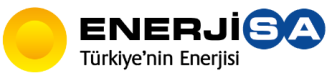 Enerjisa Enerji A.Ş.Enerjisa Enerji A.Ş.Enerjisa Enerji A.Ş.Enerjisa Enerji A.Ş.Enerjisa Enerji A.Ş.Enerjisa Enerji A.Ş.Enerjisa Enerji A.Ş.Enerjisa Enerji A.Ş.Enerjisa Enerji A.Ş.Enerjisa Enerji A.Ş.Enerjisa Enerji A.Ş.Enerjisa Enerji A.Ş.Enerjisa Enerji A.Ş.Enerjisa Enerji A.Ş.Enerjisa Enerji A.Ş.Enerjisa Enerji A.Ş.Enerjisa Enerji A.Ş.Enerjisa Enerji A.Ş.Enerjisa Enerji A.Ş.Enerjisa Enerji A.Ş.Enerjisa Enerji A.Ş.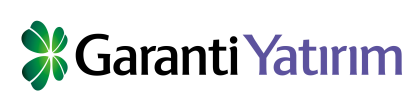 212.592.414.-TL Nominal Değerli Payların Halka Arz Yoluyla Satışı ile İlgili212.592.414.-TL Nominal Değerli Payların Halka Arz Yoluyla Satışı ile İlgili212.592.414.-TL Nominal Değerli Payların Halka Arz Yoluyla Satışı ile İlgili212.592.414.-TL Nominal Değerli Payların Halka Arz Yoluyla Satışı ile İlgili212.592.414.-TL Nominal Değerli Payların Halka Arz Yoluyla Satışı ile İlgili212.592.414.-TL Nominal Değerli Payların Halka Arz Yoluyla Satışı ile İlgili212.592.414.-TL Nominal Değerli Payların Halka Arz Yoluyla Satışı ile İlgili212.592.414.-TL Nominal Değerli Payların Halka Arz Yoluyla Satışı ile İlgili212.592.414.-TL Nominal Değerli Payların Halka Arz Yoluyla Satışı ile İlgili212.592.414.-TL Nominal Değerli Payların Halka Arz Yoluyla Satışı ile İlgili212.592.414.-TL Nominal Değerli Payların Halka Arz Yoluyla Satışı ile İlgili212.592.414.-TL Nominal Değerli Payların Halka Arz Yoluyla Satışı ile İlgili212.592.414.-TL Nominal Değerli Payların Halka Arz Yoluyla Satışı ile İlgili212.592.414.-TL Nominal Değerli Payların Halka Arz Yoluyla Satışı ile İlgili212.592.414.-TL Nominal Değerli Payların Halka Arz Yoluyla Satışı ile İlgili212.592.414.-TL Nominal Değerli Payların Halka Arz Yoluyla Satışı ile İlgili212.592.414.-TL Nominal Değerli Payların Halka Arz Yoluyla Satışı ile İlgili212.592.414.-TL Nominal Değerli Payların Halka Arz Yoluyla Satışı ile İlgili212.592.414.-TL Nominal Değerli Payların Halka Arz Yoluyla Satışı ile İlgili212.592.414.-TL Nominal Değerli Payların Halka Arz Yoluyla Satışı ile İlgili212.592.414.-TL Nominal Değerli Payların Halka Arz Yoluyla Satışı ile İlgiliYURTİÇİ BİREYSEL YATIRIMCI TALEP FORMUYURTİÇİ BİREYSEL YATIRIMCI TALEP FORMUYURTİÇİ BİREYSEL YATIRIMCI TALEP FORMUYURTİÇİ BİREYSEL YATIRIMCI TALEP FORMUYURTİÇİ BİREYSEL YATIRIMCI TALEP FORMUYURTİÇİ BİREYSEL YATIRIMCI TALEP FORMUYURTİÇİ BİREYSEL YATIRIMCI TALEP FORMUYURTİÇİ BİREYSEL YATIRIMCI TALEP FORMUYURTİÇİ BİREYSEL YATIRIMCI TALEP FORMUYURTİÇİ BİREYSEL YATIRIMCI TALEP FORMUYURTİÇİ BİREYSEL YATIRIMCI TALEP FORMUYURTİÇİ BİREYSEL YATIRIMCI TALEP FORMUYURTİÇİ BİREYSEL YATIRIMCI TALEP FORMUYURTİÇİ BİREYSEL YATIRIMCI TALEP FORMUYURTİÇİ BİREYSEL YATIRIMCI TALEP FORMUYURTİÇİ BİREYSEL YATIRIMCI TALEP FORMUYURTİÇİ BİREYSEL YATIRIMCI TALEP FORMUYURTİÇİ BİREYSEL YATIRIMCI TALEP FORMUYURTİÇİ BİREYSEL YATIRIMCI TALEP FORMUYURTİÇİ BİREYSEL YATIRIMCI TALEP FORMUYURTİÇİ BİREYSEL YATIRIMCI TALEP FORMUYURTİÇİ BİREYSEL YATIRIMCI TALEP FORMUYURTİÇİ BİREYSEL YATIRIMCI TALEP FORMUYURTİÇİ BİREYSEL YATIRIMCI TALEP FORMUYURTİÇİ BİREYSEL YATIRIMCI TALEP FORMUYURTİÇİ BİREYSEL YATIRIMCI TALEP FORMUYURTİÇİ BİREYSEL YATIRIMCI TALEP FORMUYURTİÇİ BİREYSEL YATIRIMCI TALEP FORMUYURTİÇİ BİREYSEL YATIRIMCI TALEP FORMUYATIRIMCI BİLGİLERİYATIRIMCI BİLGİLERİYATIRIMCI BİLGİLERİYATIRIMCI BİLGİLERİYATIRIMCI BİLGİLERİYATIRIMCI BİLGİLERİYATIRIMCI BİLGİLERİYATIRIMCI BİLGİLERİYATIRIMCI BİLGİLERİYATIRIMCI BİLGİLERİYATIRIMCI BİLGİLERİYATIRIMCI BİLGİLERİYATIRIMCI BİLGİLERİYATIRIMCI BİLGİLERİYATIRIMCI BİLGİLERİYATIRIMCI BİLGİLERİYATIRIMCI BİLGİLERİYATIRIMCI BİLGİLERİYATIRIMCI BİLGİLERİYATIRIMCI BİLGİLERİYATIRIMCI BİLGİLERİYATIRIMCI BİLGİLERİYATIRIMCI BİLGİLERİYATIRIMCI BİLGİLERİYATIRIMCI BİLGİLERİYATIRIMCI BİLGİLERİYATIRIMCI BİLGİLERİYATIRIMCI BİLGİLERİYATIRIMCI BİLGİLERİYatırım Hesap NoYatırım Hesap NoYatırım Hesap NoYatırım Hesap NoYatırım Hesap NoYatırım Hesap NoGerçek KişiGerçek KişiGerçek KişiGerçek KişiGerçek KişiGerçek KişiGerçek KişiGerçek KişiGerçek KişiGerçek KişiGerçek KişiGerçek KişiGerçek KişiGerçek KişiGerçek KişiGerçek KişiGerçek Kişiİletişim Bilgileriİletişim Bilgileriİletişim Bilgileriİletişim Bilgileriİletişim Bilgileriİletişim Bilgileriİletişim Bilgileriİletişim Bilgileriİletişim Bilgileriİletişim Bilgileriİletişim Bilgileriİletişim BilgileriAdı ve Soyadı*:Adı ve Soyadı*:Adı ve Soyadı*:Adı ve Soyadı*:Adı ve Soyadı*:Adı ve Soyadı*:Adres:Adres:Adres:Adres:Adres:Adres:TCKN*:TCKN*:TCKN*:TCKN*:TCKN*:TCKN*:Adres:Adres:Adres:Adres:Adres:Adres:Doğum Yeri:Doğum Yeri:Doğum Yeri:Doğum Yeri:Doğum Yeri:Doğum Yeri:Posta Kodu:Posta Kodu:Posta Kodu:Posta Kodu:Posta Kodu:Posta Kodu:Doğum Tarihi:Doğum Tarihi:Doğum Tarihi:Doğum Tarihi:Doğum Tarihi:Doğum Tarihi:Ülke:Ülke:Ülke:Ülke:Ülke:Ülke:Tüzel KişiTüzel KişiTüzel KişiTüzel KişiTüzel KişiTüzel KişiTüzel KişiTüzel KişiTüzel KişiTüzel KişiTüzel KişiTüzel KişiTüzel KişiTüzel KişiTüzel KişiTüzel KişiTüzel Kişiİl:İl:İl:İl:İl:İl:Kurum Adı*:Kurum Adı*:Kurum Adı*:Kurum Adı*:Kurum Adı*:Kurum Adı*:İlçe:İlçe:İlçe:İlçe:İlçe:İlçe:Vergi No*:Vergi No*:Vergi No*:Vergi No*:Vergi No*:Vergi No*:Tel / Cep Tel:Tel / Cep Tel:Tel / Cep Tel:Tel / Cep Tel:Tel / Cep Tel:Tel / Cep Tel:Vergi Dairesi:Vergi Dairesi:Vergi Dairesi:Vergi Dairesi:Vergi Dairesi:Vergi Dairesi:E-posta:E-posta:E-posta:E-posta:E-posta:E-posta:* Tam olarak doldurulması zorunludur. Eksik ya da yanlış olması durumda talep iptal olunabilir.* Tam olarak doldurulması zorunludur. Eksik ya da yanlış olması durumda talep iptal olunabilir.* Tam olarak doldurulması zorunludur. Eksik ya da yanlış olması durumda talep iptal olunabilir.* Tam olarak doldurulması zorunludur. Eksik ya da yanlış olması durumda talep iptal olunabilir.* Tam olarak doldurulması zorunludur. Eksik ya da yanlış olması durumda talep iptal olunabilir.* Tam olarak doldurulması zorunludur. Eksik ya da yanlış olması durumda talep iptal olunabilir.* Tam olarak doldurulması zorunludur. Eksik ya da yanlış olması durumda talep iptal olunabilir.* Tam olarak doldurulması zorunludur. Eksik ya da yanlış olması durumda talep iptal olunabilir.* Tam olarak doldurulması zorunludur. Eksik ya da yanlış olması durumda talep iptal olunabilir.* Tam olarak doldurulması zorunludur. Eksik ya da yanlış olması durumda talep iptal olunabilir.* Tam olarak doldurulması zorunludur. Eksik ya da yanlış olması durumda talep iptal olunabilir.* Tam olarak doldurulması zorunludur. Eksik ya da yanlış olması durumda talep iptal olunabilir.* Tam olarak doldurulması zorunludur. Eksik ya da yanlış olması durumda talep iptal olunabilir.* Tam olarak doldurulması zorunludur. Eksik ya da yanlış olması durumda talep iptal olunabilir.* Tam olarak doldurulması zorunludur. Eksik ya da yanlış olması durumda talep iptal olunabilir.* Tam olarak doldurulması zorunludur. Eksik ya da yanlış olması durumda talep iptal olunabilir.* Tam olarak doldurulması zorunludur. Eksik ya da yanlış olması durumda talep iptal olunabilir.* Tam olarak doldurulması zorunludur. Eksik ya da yanlış olması durumda talep iptal olunabilir.* Tam olarak doldurulması zorunludur. Eksik ya da yanlış olması durumda talep iptal olunabilir.* Tam olarak doldurulması zorunludur. Eksik ya da yanlış olması durumda talep iptal olunabilir.* Tam olarak doldurulması zorunludur. Eksik ya da yanlış olması durumda talep iptal olunabilir.* Tam olarak doldurulması zorunludur. Eksik ya da yanlış olması durumda talep iptal olunabilir.* Tam olarak doldurulması zorunludur. Eksik ya da yanlış olması durumda talep iptal olunabilir.* Tam olarak doldurulması zorunludur. Eksik ya da yanlış olması durumda talep iptal olunabilir.* Tam olarak doldurulması zorunludur. Eksik ya da yanlış olması durumda talep iptal olunabilir.* Tam olarak doldurulması zorunludur. Eksik ya da yanlış olması durumda talep iptal olunabilir.* Tam olarak doldurulması zorunludur. Eksik ya da yanlış olması durumda talep iptal olunabilir.* Tam olarak doldurulması zorunludur. Eksik ya da yanlış olması durumda talep iptal olunabilir.* Tam olarak doldurulması zorunludur. Eksik ya da yanlış olması durumda talep iptal olunabilir.PAYLARIN BEDELİNİ ÖDEME ŞEKLİ VE TUTARLARIPAYLARIN BEDELİNİ ÖDEME ŞEKLİ VE TUTARLARIPAYLARIN BEDELİNİ ÖDEME ŞEKLİ VE TUTARLARIPAYLARIN BEDELİNİ ÖDEME ŞEKLİ VE TUTARLARIPAYLARIN BEDELİNİ ÖDEME ŞEKLİ VE TUTARLARIPAYLARIN BEDELİNİ ÖDEME ŞEKLİ VE TUTARLARIPAYLARIN BEDELİNİ ÖDEME ŞEKLİ VE TUTARLARIPAYLARIN BEDELİNİ ÖDEME ŞEKLİ VE TUTARLARIPAYLARIN BEDELİNİ ÖDEME ŞEKLİ VE TUTARLARIPAYLARIN BEDELİNİ ÖDEME ŞEKLİ VE TUTARLARIPAYLARIN BEDELİNİ ÖDEME ŞEKLİ VE TUTARLARIPAYLARIN BEDELİNİ ÖDEME ŞEKLİ VE TUTARLARIPAYLARIN BEDELİNİ ÖDEME ŞEKLİ VE TUTARLARIPAYLARIN BEDELİNİ ÖDEME ŞEKLİ VE TUTARLARIPAYLARIN BEDELİNİ ÖDEME ŞEKLİ VE TUTARLARIPAYLARIN BEDELİNİ ÖDEME ŞEKLİ VE TUTARLARIPAYLARIN BEDELİNİ ÖDEME ŞEKLİ VE TUTARLARIPAYLARIN BEDELİNİ ÖDEME ŞEKLİ VE TUTARLARIPAYLARIN BEDELİNİ ÖDEME ŞEKLİ VE TUTARLARIPAYLARIN BEDELİNİ ÖDEME ŞEKLİ VE TUTARLARIPAYLARIN BEDELİNİ ÖDEME ŞEKLİ VE TUTARLARIPAYLARIN BEDELİNİ ÖDEME ŞEKLİ VE TUTARLARIPAYLARIN BEDELİNİ ÖDEME ŞEKLİ VE TUTARLARIPAYLARIN BEDELİNİ ÖDEME ŞEKLİ VE TUTARLARIPAYLARIN BEDELİNİ ÖDEME ŞEKLİ VE TUTARLARIPAYLARIN BEDELİNİ ÖDEME ŞEKLİ VE TUTARLARIPAYLARIN BEDELİNİ ÖDEME ŞEKLİ VE TUTARLARIPAYLARIN BEDELİNİ ÖDEME ŞEKLİ VE TUTARLARIPAYLARIN BEDELİNİ ÖDEME ŞEKLİ VE TUTARLARI□□Nakit Ödeme Nakit Ödeme ……………… TL……………… TL……………… TL……………… TL……………… TL……………… TL……………… TL……………… TL……………… TL……………… TL……………… TL……………… TL……………… TL□□□Blokaj  (detayları aşağıdadır)Blokaj  (detayları aşağıdadır)Blokaj  (detayları aşağıdadır)Blokaj  (detayları aşağıdadır)Blokaj  (detayları aşağıdadır)Blokaj  (detayları aşağıdadır)Blokaj  (detayları aşağıdadır)Blokaj  (detayları aşağıdadır)……………… TLBedel İadesini Talebe DönüştürmekBedel İadesini Talebe DönüştürmekBedel İadesini Talebe DönüştürmekBedel İadesini Talebe DönüştürmekBedel İadesini Talebe DönüştürmekBedel İadesini Talebe DönüştürmekBedel İadesini Talebe DönüştürmekBedel İadesini Talebe DönüştürmekBedel İadesini Talebe DönüştürmekBedel İadesini Talebe Dönüştürmek□□□İstiyorumİstiyorumİstiyorumİstiyorum□□□□İstemiyorumİstemiyorumİstemiyorumİstemiyorumİstemiyorumİstemiyorumİstemiyorumİstemiyorumKıymet Blokesi ile Talepte Bulunulması Halinde (Bloke bozdurma yöntemi değişken yöntemdir)Kıymet Blokesi ile Talepte Bulunulması Halinde (Bloke bozdurma yöntemi değişken yöntemdir)Kıymet Blokesi ile Talepte Bulunulması Halinde (Bloke bozdurma yöntemi değişken yöntemdir)Kıymet Blokesi ile Talepte Bulunulması Halinde (Bloke bozdurma yöntemi değişken yöntemdir)Kıymet Blokesi ile Talepte Bulunulması Halinde (Bloke bozdurma yöntemi değişken yöntemdir)Kıymet Blokesi ile Talepte Bulunulması Halinde (Bloke bozdurma yöntemi değişken yöntemdir)Kıymet Blokesi ile Talepte Bulunulması Halinde (Bloke bozdurma yöntemi değişken yöntemdir)Kıymet Blokesi ile Talepte Bulunulması Halinde (Bloke bozdurma yöntemi değişken yöntemdir)Kıymet Blokesi ile Talepte Bulunulması Halinde (Bloke bozdurma yöntemi değişken yöntemdir)Kıymet Blokesi ile Talepte Bulunulması Halinde (Bloke bozdurma yöntemi değişken yöntemdir)Kıymet Blokesi ile Talepte Bulunulması Halinde (Bloke bozdurma yöntemi değişken yöntemdir)Kıymet Blokesi ile Talepte Bulunulması Halinde (Bloke bozdurma yöntemi değişken yöntemdir)Kıymet Blokesi ile Talepte Bulunulması Halinde (Bloke bozdurma yöntemi değişken yöntemdir)Kıymet Blokesi ile Talepte Bulunulması Halinde (Bloke bozdurma yöntemi değişken yöntemdir)Kıymet Blokesi ile Talepte Bulunulması Halinde (Bloke bozdurma yöntemi değişken yöntemdir)Kıymet Blokesi ile Talepte Bulunulması Halinde (Bloke bozdurma yöntemi değişken yöntemdir)Kıymet Blokesi ile Talepte Bulunulması Halinde (Bloke bozdurma yöntemi değişken yöntemdir)Kıymet Blokesi ile Talepte Bulunulması Halinde (Bloke bozdurma yöntemi değişken yöntemdir)Kıymet Blokesi ile Talepte Bulunulması Halinde (Bloke bozdurma yöntemi değişken yöntemdir)Kıymet Blokesi ile Talepte Bulunulması Halinde (Bloke bozdurma yöntemi değişken yöntemdir)Kıymet Blokesi ile Talepte Bulunulması Halinde (Bloke bozdurma yöntemi değişken yöntemdir)Kıymet Blokesi ile Talepte Bulunulması Halinde (Bloke bozdurma yöntemi değişken yöntemdir)Kıymet Blokesi ile Talepte Bulunulması Halinde (Bloke bozdurma yöntemi değişken yöntemdir)Kıymet Blokesi ile Talepte Bulunulması Halinde (Bloke bozdurma yöntemi değişken yöntemdir)Kıymet Blokesi ile Talepte Bulunulması Halinde (Bloke bozdurma yöntemi değişken yöntemdir)Kıymet Blokesi ile Talepte Bulunulması Halinde (Bloke bozdurma yöntemi değişken yöntemdir)Kıymet Blokesi ile Talepte Bulunulması Halinde (Bloke bozdurma yöntemi değişken yöntemdir)Kıymet Blokesi ile Talepte Bulunulması Halinde (Bloke bozdurma yöntemi değişken yöntemdir)Kıymet Blokesi ile Talepte Bulunulması Halinde (Bloke bozdurma yöntemi değişken yöntemdir)Teminat TürüTeminat TürüTeminat TürüTeminat TürüTeminat TürüTeminat TürüTeminat TürüTeminat TürüTeminat TürüNominal Nominal Nominal Nominal Nominal Nominal Nominal Nominal Nominal Nominal Nominal Tutar (TL)□□Para Piyasası FonuPara Piyasası FonuPara Piyasası FonuPara Piyasası FonuPara Piyasası FonuPara Piyasası FonuPara Piyasası Fonu□□Kısa Vadeli Borçlanma Araçları FonuKısa Vadeli Borçlanma Araçları FonuKısa Vadeli Borçlanma Araçları FonuKısa Vadeli Borçlanma Araçları FonuKısa Vadeli Borçlanma Araçları FonuKısa Vadeli Borçlanma Araçları FonuKısa Vadeli Borçlanma Araçları Fonu□□TL DİBSTL DİBSTL DİBSTL DİBSTL DİBSTL DİBSTL DİBSDöviz Blokesi ile Talepte Bulunulması Halinde (Bloke bozdurma yöntemi değişken yöntemdir)Döviz Blokesi ile Talepte Bulunulması Halinde (Bloke bozdurma yöntemi değişken yöntemdir)Döviz Blokesi ile Talepte Bulunulması Halinde (Bloke bozdurma yöntemi değişken yöntemdir)Döviz Blokesi ile Talepte Bulunulması Halinde (Bloke bozdurma yöntemi değişken yöntemdir)Döviz Blokesi ile Talepte Bulunulması Halinde (Bloke bozdurma yöntemi değişken yöntemdir)Döviz Blokesi ile Talepte Bulunulması Halinde (Bloke bozdurma yöntemi değişken yöntemdir)Döviz Blokesi ile Talepte Bulunulması Halinde (Bloke bozdurma yöntemi değişken yöntemdir)Döviz Blokesi ile Talepte Bulunulması Halinde (Bloke bozdurma yöntemi değişken yöntemdir)Döviz Blokesi ile Talepte Bulunulması Halinde (Bloke bozdurma yöntemi değişken yöntemdir)Döviz Blokesi ile Talepte Bulunulması Halinde (Bloke bozdurma yöntemi değişken yöntemdir)Döviz Blokesi ile Talepte Bulunulması Halinde (Bloke bozdurma yöntemi değişken yöntemdir)Döviz Blokesi ile Talepte Bulunulması Halinde (Bloke bozdurma yöntemi değişken yöntemdir)Döviz Blokesi ile Talepte Bulunulması Halinde (Bloke bozdurma yöntemi değişken yöntemdir)Döviz Blokesi ile Talepte Bulunulması Halinde (Bloke bozdurma yöntemi değişken yöntemdir)Döviz Blokesi ile Talepte Bulunulması Halinde (Bloke bozdurma yöntemi değişken yöntemdir)Döviz Blokesi ile Talepte Bulunulması Halinde (Bloke bozdurma yöntemi değişken yöntemdir)Döviz Blokesi ile Talepte Bulunulması Halinde (Bloke bozdurma yöntemi değişken yöntemdir)Döviz Blokesi ile Talepte Bulunulması Halinde (Bloke bozdurma yöntemi değişken yöntemdir)Döviz Blokesi ile Talepte Bulunulması Halinde (Bloke bozdurma yöntemi değişken yöntemdir)Döviz Blokesi ile Talepte Bulunulması Halinde (Bloke bozdurma yöntemi değişken yöntemdir)Döviz Blokesi ile Talepte Bulunulması Halinde (Bloke bozdurma yöntemi değişken yöntemdir)Döviz Blokesi ile Talepte Bulunulması Halinde (Bloke bozdurma yöntemi değişken yöntemdir)Döviz Blokesi ile Talepte Bulunulması Halinde (Bloke bozdurma yöntemi değişken yöntemdir)Döviz Blokesi ile Talepte Bulunulması Halinde (Bloke bozdurma yöntemi değişken yöntemdir)Döviz Blokesi ile Talepte Bulunulması Halinde (Bloke bozdurma yöntemi değişken yöntemdir)Döviz Blokesi ile Talepte Bulunulması Halinde (Bloke bozdurma yöntemi değişken yöntemdir)Döviz Blokesi ile Talepte Bulunulması Halinde (Bloke bozdurma yöntemi değişken yöntemdir)Döviz Blokesi ile Talepte Bulunulması Halinde (Bloke bozdurma yöntemi değişken yöntemdir)Döviz Blokesi ile Talepte Bulunulması Halinde (Bloke bozdurma yöntemi değişken yöntemdir)□□ABD DolarıABD Doları……………… ABD Doları……………… ABD Doları……………… ABD Doları……………… ABD Doları……………… ABD Doları……………… ABD Doları……………… ABD Doları□□□AvroAvro……………… Avro……………… Avro……………… Avro……………… Avro……………… Avro……………… Avro□□İngiliz Sterliniİngiliz Sterlini……………… İngiliz Sterlini……………… İngiliz Sterlini……………… İngiliz SterliniBlokaja Konu Döviz Hesap: T.Garanti Bankası A.Ş. IBAN: …………………………………………………………………………………………………………………………Blokaja Konu Döviz Hesap: T.Garanti Bankası A.Ş. IBAN: …………………………………………………………………………………………………………………………Blokaja Konu Döviz Hesap: T.Garanti Bankası A.Ş. IBAN: …………………………………………………………………………………………………………………………Blokaja Konu Döviz Hesap: T.Garanti Bankası A.Ş. IBAN: …………………………………………………………………………………………………………………………Blokaja Konu Döviz Hesap: T.Garanti Bankası A.Ş. IBAN: …………………………………………………………………………………………………………………………Blokaja Konu Döviz Hesap: T.Garanti Bankası A.Ş. IBAN: …………………………………………………………………………………………………………………………Blokaja Konu Döviz Hesap: T.Garanti Bankası A.Ş. IBAN: …………………………………………………………………………………………………………………………Blokaja Konu Döviz Hesap: T.Garanti Bankası A.Ş. IBAN: …………………………………………………………………………………………………………………………Blokaja Konu Döviz Hesap: T.Garanti Bankası A.Ş. IBAN: …………………………………………………………………………………………………………………………Blokaja Konu Döviz Hesap: T.Garanti Bankası A.Ş. IBAN: …………………………………………………………………………………………………………………………Blokaja Konu Döviz Hesap: T.Garanti Bankası A.Ş. IBAN: …………………………………………………………………………………………………………………………Blokaja Konu Döviz Hesap: T.Garanti Bankası A.Ş. IBAN: …………………………………………………………………………………………………………………………Blokaja Konu Döviz Hesap: T.Garanti Bankası A.Ş. IBAN: …………………………………………………………………………………………………………………………Blokaja Konu Döviz Hesap: T.Garanti Bankası A.Ş. IBAN: …………………………………………………………………………………………………………………………Blokaja Konu Döviz Hesap: T.Garanti Bankası A.Ş. IBAN: …………………………………………………………………………………………………………………………Blokaja Konu Döviz Hesap: T.Garanti Bankası A.Ş. IBAN: …………………………………………………………………………………………………………………………Blokaja Konu Döviz Hesap: T.Garanti Bankası A.Ş. IBAN: …………………………………………………………………………………………………………………………Blokaja Konu Döviz Hesap: T.Garanti Bankası A.Ş. IBAN: …………………………………………………………………………………………………………………………Blokaja Konu Döviz Hesap: T.Garanti Bankası A.Ş. IBAN: …………………………………………………………………………………………………………………………Blokaja Konu Döviz Hesap: T.Garanti Bankası A.Ş. IBAN: …………………………………………………………………………………………………………………………Blokaja Konu Döviz Hesap: T.Garanti Bankası A.Ş. IBAN: …………………………………………………………………………………………………………………………Blokaja Konu Döviz Hesap: T.Garanti Bankası A.Ş. IBAN: …………………………………………………………………………………………………………………………Blokaja Konu Döviz Hesap: T.Garanti Bankası A.Ş. IBAN: …………………………………………………………………………………………………………………………Blokaja Konu Döviz Hesap: T.Garanti Bankası A.Ş. IBAN: …………………………………………………………………………………………………………………………Blokaja Konu Döviz Hesap: T.Garanti Bankası A.Ş. IBAN: …………………………………………………………………………………………………………………………Blokaja Konu Döviz Hesap: T.Garanti Bankası A.Ş. IBAN: …………………………………………………………………………………………………………………………Blokaja Konu Döviz Hesap: T.Garanti Bankası A.Ş. IBAN: …………………………………………………………………………………………………………………………Blokaja Konu Döviz Hesap: T.Garanti Bankası A.Ş. IBAN: …………………………………………………………………………………………………………………………Blokaja Konu Döviz Hesap: T.Garanti Bankası A.Ş. IBAN: …………………………………………………………………………………………………………………………Birçok kıymetin teminat olması durumunda en likitten en az likit olan kıymete doğru teminatlar bozulacaktır.Birçok kıymetin teminat olması durumunda en likitten en az likit olan kıymete doğru teminatlar bozulacaktır.Birçok kıymetin teminat olması durumunda en likitten en az likit olan kıymete doğru teminatlar bozulacaktır.Birçok kıymetin teminat olması durumunda en likitten en az likit olan kıymete doğru teminatlar bozulacaktır.Birçok kıymetin teminat olması durumunda en likitten en az likit olan kıymete doğru teminatlar bozulacaktır.Birçok kıymetin teminat olması durumunda en likitten en az likit olan kıymete doğru teminatlar bozulacaktır.Birçok kıymetin teminat olması durumunda en likitten en az likit olan kıymete doğru teminatlar bozulacaktır.Birçok kıymetin teminat olması durumunda en likitten en az likit olan kıymete doğru teminatlar bozulacaktır.Birçok kıymetin teminat olması durumunda en likitten en az likit olan kıymete doğru teminatlar bozulacaktır.Birçok kıymetin teminat olması durumunda en likitten en az likit olan kıymete doğru teminatlar bozulacaktır.Birçok kıymetin teminat olması durumunda en likitten en az likit olan kıymete doğru teminatlar bozulacaktır.Birçok kıymetin teminat olması durumunda en likitten en az likit olan kıymete doğru teminatlar bozulacaktır.Birçok kıymetin teminat olması durumunda en likitten en az likit olan kıymete doğru teminatlar bozulacaktır.Birçok kıymetin teminat olması durumunda en likitten en az likit olan kıymete doğru teminatlar bozulacaktır.Birçok kıymetin teminat olması durumunda en likitten en az likit olan kıymete doğru teminatlar bozulacaktır.Birçok kıymetin teminat olması durumunda en likitten en az likit olan kıymete doğru teminatlar bozulacaktır.Birçok kıymetin teminat olması durumunda en likitten en az likit olan kıymete doğru teminatlar bozulacaktır.Birçok kıymetin teminat olması durumunda en likitten en az likit olan kıymete doğru teminatlar bozulacaktır.Birçok kıymetin teminat olması durumunda en likitten en az likit olan kıymete doğru teminatlar bozulacaktır.Birçok kıymetin teminat olması durumunda en likitten en az likit olan kıymete doğru teminatlar bozulacaktır.Birçok kıymetin teminat olması durumunda en likitten en az likit olan kıymete doğru teminatlar bozulacaktır.Birçok kıymetin teminat olması durumunda en likitten en az likit olan kıymete doğru teminatlar bozulacaktır.Birçok kıymetin teminat olması durumunda en likitten en az likit olan kıymete doğru teminatlar bozulacaktır.Birçok kıymetin teminat olması durumunda en likitten en az likit olan kıymete doğru teminatlar bozulacaktır.Birçok kıymetin teminat olması durumunda en likitten en az likit olan kıymete doğru teminatlar bozulacaktır.Birçok kıymetin teminat olması durumunda en likitten en az likit olan kıymete doğru teminatlar bozulacaktır.Birçok kıymetin teminat olması durumunda en likitten en az likit olan kıymete doğru teminatlar bozulacaktır.Birçok kıymetin teminat olması durumunda en likitten en az likit olan kıymete doğru teminatlar bozulacaktır.Birçok kıymetin teminat olması durumunda en likitten en az likit olan kıymete doğru teminatlar bozulacaktır.TALEP EDİLEN PAY MİKTARITALEP EDİLEN PAY MİKTARITALEP EDİLEN PAY MİKTARITALEP EDİLEN PAY MİKTARITALEP EDİLEN PAY MİKTARITALEP EDİLEN PAY MİKTARITALEP EDİLEN PAY MİKTARITALEP EDİLEN PAY MİKTARITALEP EDİLEN PAY MİKTARITALEP EDİLEN PAY MİKTARITALEP EDİLEN PAY MİKTARITALEP EDİLEN PAY MİKTARITALEP EDİLEN PAY MİKTARITALEP EDİLEN PAY MİKTARITALEP EDİLEN PAY MİKTARITALEP EDİLEN PAY MİKTARITALEP EDİLEN PAY MİKTARITALEP EDİLEN PAY MİKTARITALEP EDİLEN PAY MİKTARITALEP EDİLEN PAY MİKTARITALEP EDİLEN PAY MİKTARITALEP EDİLEN PAY MİKTARITALEP EDİLEN PAY MİKTARITALEP EDİLEN PAY MİKTARITALEP EDİLEN PAY MİKTARITALEP EDİLEN PAY MİKTARITALEP EDİLEN PAY MİKTARITALEP EDİLEN PAY MİKTARITALEP EDİLEN PAY MİKTARIYatırımcılar 6,25-7,50 TL fiyat aralığında kalmak ve 1 Kuruş fiyat adımlarıyla olmak üzere 5 farklı fiyattan talepte bulunabilecekleri gibi, sadece belirli bir tutar veya sadece belirli bir nominal belirterek de talepte bulunabilirler. A, B ve C BÖLÜMLERİNDEN SADECE BİRİNE GİRİŞ YAPILACAKTIR.Yatırımcılar 6,25-7,50 TL fiyat aralığında kalmak ve 1 Kuruş fiyat adımlarıyla olmak üzere 5 farklı fiyattan talepte bulunabilecekleri gibi, sadece belirli bir tutar veya sadece belirli bir nominal belirterek de talepte bulunabilirler. A, B ve C BÖLÜMLERİNDEN SADECE BİRİNE GİRİŞ YAPILACAKTIR.Yatırımcılar 6,25-7,50 TL fiyat aralığında kalmak ve 1 Kuruş fiyat adımlarıyla olmak üzere 5 farklı fiyattan talepte bulunabilecekleri gibi, sadece belirli bir tutar veya sadece belirli bir nominal belirterek de talepte bulunabilirler. A, B ve C BÖLÜMLERİNDEN SADECE BİRİNE GİRİŞ YAPILACAKTIR.Yatırımcılar 6,25-7,50 TL fiyat aralığında kalmak ve 1 Kuruş fiyat adımlarıyla olmak üzere 5 farklı fiyattan talepte bulunabilecekleri gibi, sadece belirli bir tutar veya sadece belirli bir nominal belirterek de talepte bulunabilirler. A, B ve C BÖLÜMLERİNDEN SADECE BİRİNE GİRİŞ YAPILACAKTIR.Yatırımcılar 6,25-7,50 TL fiyat aralığında kalmak ve 1 Kuruş fiyat adımlarıyla olmak üzere 5 farklı fiyattan talepte bulunabilecekleri gibi, sadece belirli bir tutar veya sadece belirli bir nominal belirterek de talepte bulunabilirler. A, B ve C BÖLÜMLERİNDEN SADECE BİRİNE GİRİŞ YAPILACAKTIR.Yatırımcılar 6,25-7,50 TL fiyat aralığında kalmak ve 1 Kuruş fiyat adımlarıyla olmak üzere 5 farklı fiyattan talepte bulunabilecekleri gibi, sadece belirli bir tutar veya sadece belirli bir nominal belirterek de talepte bulunabilirler. A, B ve C BÖLÜMLERİNDEN SADECE BİRİNE GİRİŞ YAPILACAKTIR.Yatırımcılar 6,25-7,50 TL fiyat aralığında kalmak ve 1 Kuruş fiyat adımlarıyla olmak üzere 5 farklı fiyattan talepte bulunabilecekleri gibi, sadece belirli bir tutar veya sadece belirli bir nominal belirterek de talepte bulunabilirler. A, B ve C BÖLÜMLERİNDEN SADECE BİRİNE GİRİŞ YAPILACAKTIR.Yatırımcılar 6,25-7,50 TL fiyat aralığında kalmak ve 1 Kuruş fiyat adımlarıyla olmak üzere 5 farklı fiyattan talepte bulunabilecekleri gibi, sadece belirli bir tutar veya sadece belirli bir nominal belirterek de talepte bulunabilirler. A, B ve C BÖLÜMLERİNDEN SADECE BİRİNE GİRİŞ YAPILACAKTIR.Yatırımcılar 6,25-7,50 TL fiyat aralığında kalmak ve 1 Kuruş fiyat adımlarıyla olmak üzere 5 farklı fiyattan talepte bulunabilecekleri gibi, sadece belirli bir tutar veya sadece belirli bir nominal belirterek de talepte bulunabilirler. A, B ve C BÖLÜMLERİNDEN SADECE BİRİNE GİRİŞ YAPILACAKTIR.Yatırımcılar 6,25-7,50 TL fiyat aralığında kalmak ve 1 Kuruş fiyat adımlarıyla olmak üzere 5 farklı fiyattan talepte bulunabilecekleri gibi, sadece belirli bir tutar veya sadece belirli bir nominal belirterek de talepte bulunabilirler. A, B ve C BÖLÜMLERİNDEN SADECE BİRİNE GİRİŞ YAPILACAKTIR.Yatırımcılar 6,25-7,50 TL fiyat aralığında kalmak ve 1 Kuruş fiyat adımlarıyla olmak üzere 5 farklı fiyattan talepte bulunabilecekleri gibi, sadece belirli bir tutar veya sadece belirli bir nominal belirterek de talepte bulunabilirler. A, B ve C BÖLÜMLERİNDEN SADECE BİRİNE GİRİŞ YAPILACAKTIR.Yatırımcılar 6,25-7,50 TL fiyat aralığında kalmak ve 1 Kuruş fiyat adımlarıyla olmak üzere 5 farklı fiyattan talepte bulunabilecekleri gibi, sadece belirli bir tutar veya sadece belirli bir nominal belirterek de talepte bulunabilirler. A, B ve C BÖLÜMLERİNDEN SADECE BİRİNE GİRİŞ YAPILACAKTIR.Yatırımcılar 6,25-7,50 TL fiyat aralığında kalmak ve 1 Kuruş fiyat adımlarıyla olmak üzere 5 farklı fiyattan talepte bulunabilecekleri gibi, sadece belirli bir tutar veya sadece belirli bir nominal belirterek de talepte bulunabilirler. A, B ve C BÖLÜMLERİNDEN SADECE BİRİNE GİRİŞ YAPILACAKTIR.Yatırımcılar 6,25-7,50 TL fiyat aralığında kalmak ve 1 Kuruş fiyat adımlarıyla olmak üzere 5 farklı fiyattan talepte bulunabilecekleri gibi, sadece belirli bir tutar veya sadece belirli bir nominal belirterek de talepte bulunabilirler. A, B ve C BÖLÜMLERİNDEN SADECE BİRİNE GİRİŞ YAPILACAKTIR.Yatırımcılar 6,25-7,50 TL fiyat aralığında kalmak ve 1 Kuruş fiyat adımlarıyla olmak üzere 5 farklı fiyattan talepte bulunabilecekleri gibi, sadece belirli bir tutar veya sadece belirli bir nominal belirterek de talepte bulunabilirler. A, B ve C BÖLÜMLERİNDEN SADECE BİRİNE GİRİŞ YAPILACAKTIR.Yatırımcılar 6,25-7,50 TL fiyat aralığında kalmak ve 1 Kuruş fiyat adımlarıyla olmak üzere 5 farklı fiyattan talepte bulunabilecekleri gibi, sadece belirli bir tutar veya sadece belirli bir nominal belirterek de talepte bulunabilirler. A, B ve C BÖLÜMLERİNDEN SADECE BİRİNE GİRİŞ YAPILACAKTIR.Yatırımcılar 6,25-7,50 TL fiyat aralığında kalmak ve 1 Kuruş fiyat adımlarıyla olmak üzere 5 farklı fiyattan talepte bulunabilecekleri gibi, sadece belirli bir tutar veya sadece belirli bir nominal belirterek de talepte bulunabilirler. A, B ve C BÖLÜMLERİNDEN SADECE BİRİNE GİRİŞ YAPILACAKTIR.Yatırımcılar 6,25-7,50 TL fiyat aralığında kalmak ve 1 Kuruş fiyat adımlarıyla olmak üzere 5 farklı fiyattan talepte bulunabilecekleri gibi, sadece belirli bir tutar veya sadece belirli bir nominal belirterek de talepte bulunabilirler. A, B ve C BÖLÜMLERİNDEN SADECE BİRİNE GİRİŞ YAPILACAKTIR.Yatırımcılar 6,25-7,50 TL fiyat aralığında kalmak ve 1 Kuruş fiyat adımlarıyla olmak üzere 5 farklı fiyattan talepte bulunabilecekleri gibi, sadece belirli bir tutar veya sadece belirli bir nominal belirterek de talepte bulunabilirler. A, B ve C BÖLÜMLERİNDEN SADECE BİRİNE GİRİŞ YAPILACAKTIR.Yatırımcılar 6,25-7,50 TL fiyat aralığında kalmak ve 1 Kuruş fiyat adımlarıyla olmak üzere 5 farklı fiyattan talepte bulunabilecekleri gibi, sadece belirli bir tutar veya sadece belirli bir nominal belirterek de talepte bulunabilirler. A, B ve C BÖLÜMLERİNDEN SADECE BİRİNE GİRİŞ YAPILACAKTIR.Yatırımcılar 6,25-7,50 TL fiyat aralığında kalmak ve 1 Kuruş fiyat adımlarıyla olmak üzere 5 farklı fiyattan talepte bulunabilecekleri gibi, sadece belirli bir tutar veya sadece belirli bir nominal belirterek de talepte bulunabilirler. A, B ve C BÖLÜMLERİNDEN SADECE BİRİNE GİRİŞ YAPILACAKTIR.Yatırımcılar 6,25-7,50 TL fiyat aralığında kalmak ve 1 Kuruş fiyat adımlarıyla olmak üzere 5 farklı fiyattan talepte bulunabilecekleri gibi, sadece belirli bir tutar veya sadece belirli bir nominal belirterek de talepte bulunabilirler. A, B ve C BÖLÜMLERİNDEN SADECE BİRİNE GİRİŞ YAPILACAKTIR.Yatırımcılar 6,25-7,50 TL fiyat aralığında kalmak ve 1 Kuruş fiyat adımlarıyla olmak üzere 5 farklı fiyattan talepte bulunabilecekleri gibi, sadece belirli bir tutar veya sadece belirli bir nominal belirterek de talepte bulunabilirler. A, B ve C BÖLÜMLERİNDEN SADECE BİRİNE GİRİŞ YAPILACAKTIR.Yatırımcılar 6,25-7,50 TL fiyat aralığında kalmak ve 1 Kuruş fiyat adımlarıyla olmak üzere 5 farklı fiyattan talepte bulunabilecekleri gibi, sadece belirli bir tutar veya sadece belirli bir nominal belirterek de talepte bulunabilirler. A, B ve C BÖLÜMLERİNDEN SADECE BİRİNE GİRİŞ YAPILACAKTIR.Yatırımcılar 6,25-7,50 TL fiyat aralığında kalmak ve 1 Kuruş fiyat adımlarıyla olmak üzere 5 farklı fiyattan talepte bulunabilecekleri gibi, sadece belirli bir tutar veya sadece belirli bir nominal belirterek de talepte bulunabilirler. A, B ve C BÖLÜMLERİNDEN SADECE BİRİNE GİRİŞ YAPILACAKTIR.Yatırımcılar 6,25-7,50 TL fiyat aralığında kalmak ve 1 Kuruş fiyat adımlarıyla olmak üzere 5 farklı fiyattan talepte bulunabilecekleri gibi, sadece belirli bir tutar veya sadece belirli bir nominal belirterek de talepte bulunabilirler. A, B ve C BÖLÜMLERİNDEN SADECE BİRİNE GİRİŞ YAPILACAKTIR.Yatırımcılar 6,25-7,50 TL fiyat aralığında kalmak ve 1 Kuruş fiyat adımlarıyla olmak üzere 5 farklı fiyattan talepte bulunabilecekleri gibi, sadece belirli bir tutar veya sadece belirli bir nominal belirterek de talepte bulunabilirler. A, B ve C BÖLÜMLERİNDEN SADECE BİRİNE GİRİŞ YAPILACAKTIR.Yatırımcılar 6,25-7,50 TL fiyat aralığında kalmak ve 1 Kuruş fiyat adımlarıyla olmak üzere 5 farklı fiyattan talepte bulunabilecekleri gibi, sadece belirli bir tutar veya sadece belirli bir nominal belirterek de talepte bulunabilirler. A, B ve C BÖLÜMLERİNDEN SADECE BİRİNE GİRİŞ YAPILACAKTIR.Yatırımcılar 6,25-7,50 TL fiyat aralığında kalmak ve 1 Kuruş fiyat adımlarıyla olmak üzere 5 farklı fiyattan talepte bulunabilecekleri gibi, sadece belirli bir tutar veya sadece belirli bir nominal belirterek de talepte bulunabilirler. A, B ve C BÖLÜMLERİNDEN SADECE BİRİNE GİRİŞ YAPILACAKTIR.Farklı Fiyat Seviyelerine GöreFarklı Fiyat Seviyelerine GöreFarklı Fiyat Seviyelerine GöreFarklı Fiyat Seviyelerine GöreFarklı Fiyat Seviyelerine GöreFarklı Fiyat Seviyelerine GöreFarklı Fiyat Seviyelerine GöreFarklı Fiyat Seviyelerine GöreFarklı Fiyat Seviyelerine GöreFarklı Fiyat Seviyelerine GöreFarklı Fiyat Seviyelerine GöreFarklı Fiyat Seviyelerine GöreFarklı Fiyat Seviyelerine GöreFarklı Fiyat Seviyelerine GöreFarklı Fiyat Seviyelerine GöreFarklı Fiyat Seviyelerine GöreFarklı Fiyat Seviyelerine GöreFarklı Fiyat Seviyelerine GöreFarklı Fiyat Seviyelerine GöreSadece Tutar Bazında TalepSadece Tutar Bazında TalepSadece Tutar Bazında TalepSadece Tutar Bazında TalepSadece Tutar Bazında TalepSadece Tutar Bazında TalepSadece Tutar Bazında TalepSadece Tutar Bazında TalepSadece Tutar Bazında TalepSadece Tutar Bazında TalepBirim Pay FiyatıBirim Pay FiyatıBirim Pay FiyatıBirim Pay FiyatıTalep Edilen Pay (1 ve katları)Talep Edilen Pay (1 ve katları)Talep Edilen Pay (1 ve katları)Talep Edilen Pay (1 ve katları)Talep Edilen Pay (1 ve katları)Talep Edilen Pay (1 ve katları)Talep Edilen Pay (1 ve katları)Toplam TutarToplam TutarToplam TutarToplam TutarToplam TutarTalep Edilen Toplam Pay Bedeli:Talep Edilen Toplam Pay Bedeli:Talep Edilen Toplam Pay Bedeli:Talep Edilen Toplam Pay Bedeli:Talep Edilen Toplam Pay Bedeli:Talep Edilen Toplam Pay Bedeli:Talep Edilen Toplam Pay Bedeli:Talep Edilen Toplam Pay Bedeli:……………,……TL……………,……TL1…………,……TL…………,……TL…………,……TL…………,……TL==……………,……TL……………,……TL……………,……TL……………,……TL……………,……TLTalep adedi tutarın nihai halka arz fiyatına bölünmesiyle hesaplanacaktır.Talep adedi tutarın nihai halka arz fiyatına bölünmesiyle hesaplanacaktır.Talep adedi tutarın nihai halka arz fiyatına bölünmesiyle hesaplanacaktır.Talep adedi tutarın nihai halka arz fiyatına bölünmesiyle hesaplanacaktır.Talep adedi tutarın nihai halka arz fiyatına bölünmesiyle hesaplanacaktır.Talep adedi tutarın nihai halka arz fiyatına bölünmesiyle hesaplanacaktır.Talep adedi tutarın nihai halka arz fiyatına bölünmesiyle hesaplanacaktır.Talep adedi tutarın nihai halka arz fiyatına bölünmesiyle hesaplanacaktır.Talep adedi tutarın nihai halka arz fiyatına bölünmesiyle hesaplanacaktır.Talep adedi tutarın nihai halka arz fiyatına bölünmesiyle hesaplanacaktır.2…………,……TL…………,……TL…………,……TL…………,……TL==……………,……TL……………,……TL……………,……TL……………,……TL……………,……TLSadece Adet Bazında TalepSadece Adet Bazında TalepSadece Adet Bazında TalepSadece Adet Bazında TalepSadece Adet Bazında TalepSadece Adet Bazında TalepSadece Adet Bazında TalepSadece Adet Bazında TalepSadece Adet Bazında TalepSadece Adet Bazında Talep3…………,……TL…………,……TL…………,……TL…………,……TL==……………,……TL……………,……TL……………,……TL……………,……TL……………,……TLTalep Edilen Toplam Nominal:Talep Edilen Toplam Nominal:Talep Edilen Toplam Nominal:Talep Edilen Toplam Nominal:Talep Edilen Toplam Nominal:Talep Edilen Toplam Nominal:Talep Edilen Toplam Nominal:Talep Edilen Toplam Nominal:……………….Nominal  (1 ve katları)……………….Nominal  (1 ve katları)4…………,……TL…………,……TL…………,……TL…………,……TL==……………,……TL……………,……TL……………,……TL……………,……TL……………,……TLTalep Bedeli = Nominal * 7,50 TL'dir (Tavan Fiyat)Talep Bedeli = Nominal * 7,50 TL'dir (Tavan Fiyat)Talep Bedeli = Nominal * 7,50 TL'dir (Tavan Fiyat)Talep Bedeli = Nominal * 7,50 TL'dir (Tavan Fiyat)Talep Bedeli = Nominal * 7,50 TL'dir (Tavan Fiyat)Talep Bedeli = Nominal * 7,50 TL'dir (Tavan Fiyat)Talep Bedeli = Nominal * 7,50 TL'dir (Tavan Fiyat)Talep Bedeli = Nominal * 7,50 TL'dir (Tavan Fiyat)Talep Bedeli = Nominal * 7,50 TL'dir (Tavan Fiyat)Talep Bedeli = Nominal * 7,50 TL'dir (Tavan Fiyat)5…………,……TL…………,……TL…………,……TL…………,……TL==……………,……TL……………,……TL……………,……TL……………,……TL……………,……TLNihai halka arz fiyatından bağımsız olarak bu talep adedi dikkate alınacaktır.Nihai halka arz fiyatından bağımsız olarak bu talep adedi dikkate alınacaktır.Nihai halka arz fiyatından bağımsız olarak bu talep adedi dikkate alınacaktır.Nihai halka arz fiyatından bağımsız olarak bu talep adedi dikkate alınacaktır.Nihai halka arz fiyatından bağımsız olarak bu talep adedi dikkate alınacaktır.Nihai halka arz fiyatından bağımsız olarak bu talep adedi dikkate alınacaktır.Nihai halka arz fiyatından bağımsız olarak bu talep adedi dikkate alınacaktır.Nihai halka arz fiyatından bağımsız olarak bu talep adedi dikkate alınacaktır.Nihai halka arz fiyatından bağımsız olarak bu talep adedi dikkate alınacaktır.Nihai halka arz fiyatından bağımsız olarak bu talep adedi dikkate alınacaktır.Ödenen Toplam Tutar = Talep BedeliÖdenen Toplam Tutar = Talep BedeliÖdenen Toplam Tutar = Talep BedeliÖdenen Toplam Tutar = Talep BedeliÖdenen Toplam Tutar = Talep BedeliÖdenen Toplam Tutar = Talep BedeliÖdenen Toplam Tutar = Talep BedeliÖdenen Toplam Tutar = Talep Bedeli……………,……TL……………,……TL……………,……TL……………,……TL……………,……TL……………,……TL……………,……TLKabul Edilebilecek Asgari Miktar  (Giriş Zorunlu Değildir) (1 pay, beheri 1 kuruş nominal değerli 100 adet paya karşılıktır)Kabul Edilebilecek Asgari Miktar  (Giriş Zorunlu Değildir) (1 pay, beheri 1 kuruş nominal değerli 100 adet paya karşılıktır)Kabul Edilebilecek Asgari Miktar  (Giriş Zorunlu Değildir) (1 pay, beheri 1 kuruş nominal değerli 100 adet paya karşılıktır)Kabul Edilebilecek Asgari Miktar  (Giriş Zorunlu Değildir) (1 pay, beheri 1 kuruş nominal değerli 100 adet paya karşılıktır)Kabul Edilebilecek Asgari Miktar  (Giriş Zorunlu Değildir) (1 pay, beheri 1 kuruş nominal değerli 100 adet paya karşılıktır)Kabul Edilebilecek Asgari Miktar  (Giriş Zorunlu Değildir) (1 pay, beheri 1 kuruş nominal değerli 100 adet paya karşılıktır)Kabul Edilebilecek Asgari Miktar  (Giriş Zorunlu Değildir) (1 pay, beheri 1 kuruş nominal değerli 100 adet paya karşılıktır)Kabul Edilebilecek Asgari Miktar  (Giriş Zorunlu Değildir) (1 pay, beheri 1 kuruş nominal değerli 100 adet paya karşılıktır)Kabul Edilebilecek Asgari Miktar  (Giriş Zorunlu Değildir) (1 pay, beheri 1 kuruş nominal değerli 100 adet paya karşılıktır)Kabul Edilebilecek Asgari Miktar  (Giriş Zorunlu Değildir) (1 pay, beheri 1 kuruş nominal değerli 100 adet paya karşılıktır)Kabul Edilebilecek Asgari Miktar  (Giriş Zorunlu Değildir) (1 pay, beheri 1 kuruş nominal değerli 100 adet paya karşılıktır)Kabul Edilebilecek Asgari Miktar  (Giriş Zorunlu Değildir) (1 pay, beheri 1 kuruş nominal değerli 100 adet paya karşılıktır)Kabul Edilebilecek Asgari Miktar  (Giriş Zorunlu Değildir) (1 pay, beheri 1 kuruş nominal değerli 100 adet paya karşılıktır)Kabul Edilebilecek Asgari Miktar  (Giriş Zorunlu Değildir) (1 pay, beheri 1 kuruş nominal değerli 100 adet paya karşılıktır)Kabul Edilebilecek Asgari Miktar  (Giriş Zorunlu Değildir) (1 pay, beheri 1 kuruş nominal değerli 100 adet paya karşılıktır)Kabul Edilebilecek Asgari Miktar  (Giriş Zorunlu Değildir) (1 pay, beheri 1 kuruş nominal değerli 100 adet paya karşılıktır)Kabul Edilebilecek Asgari Miktar  (Giriş Zorunlu Değildir) (1 pay, beheri 1 kuruş nominal değerli 100 adet paya karşılıktır)Kabul Edilebilecek Asgari Miktar  (Giriş Zorunlu Değildir) (1 pay, beheri 1 kuruş nominal değerli 100 adet paya karşılıktır)Kabul Edilebilecek Asgari Miktar  (Giriş Zorunlu Değildir) (1 pay, beheri 1 kuruş nominal değerli 100 adet paya karşılıktır)Kabul Edilebilecek Asgari Miktar  (Giriş Zorunlu Değildir) (1 pay, beheri 1 kuruş nominal değerli 100 adet paya karşılıktır)Kabul Edilebilecek Asgari Miktar  (Giriş Zorunlu Değildir) (1 pay, beheri 1 kuruş nominal değerli 100 adet paya karşılıktır)Kabul Edilebilecek Asgari Miktar  (Giriş Zorunlu Değildir) (1 pay, beheri 1 kuruş nominal değerli 100 adet paya karşılıktır)Kabul Edilebilecek Asgari Miktar  (Giriş Zorunlu Değildir) (1 pay, beheri 1 kuruş nominal değerli 100 adet paya karşılıktır)Kabul Edilebilecek Asgari Miktar  (Giriş Zorunlu Değildir) (1 pay, beheri 1 kuruş nominal değerli 100 adet paya karşılıktır)Kabul Edilebilecek Asgari Miktar  (Giriş Zorunlu Değildir) (1 pay, beheri 1 kuruş nominal değerli 100 adet paya karşılıktır)Kabul Edilebilecek Asgari Miktar  (Giriş Zorunlu Değildir) (1 pay, beheri 1 kuruş nominal değerli 100 adet paya karşılıktır)Kabul Edilebilecek Asgari Miktar  (Giriş Zorunlu Değildir) (1 pay, beheri 1 kuruş nominal değerli 100 adet paya karşılıktır)……………….Adet  (1 ve katları)……………….Adet  (1 ve katları)TESLİM ŞEKLİ-KAZANILAN PAYLARA İLİŞKİN VİRMAN BİLGİLERİTESLİM ŞEKLİ-KAZANILAN PAYLARA İLİŞKİN VİRMAN BİLGİLERİTESLİM ŞEKLİ-KAZANILAN PAYLARA İLİŞKİN VİRMAN BİLGİLERİTESLİM ŞEKLİ-KAZANILAN PAYLARA İLİŞKİN VİRMAN BİLGİLERİTESLİM ŞEKLİ-KAZANILAN PAYLARA İLİŞKİN VİRMAN BİLGİLERİTESLİM ŞEKLİ-KAZANILAN PAYLARA İLİŞKİN VİRMAN BİLGİLERİTESLİM ŞEKLİ-KAZANILAN PAYLARA İLİŞKİN VİRMAN BİLGİLERİTESLİM ŞEKLİ-KAZANILAN PAYLARA İLİŞKİN VİRMAN BİLGİLERİTESLİM ŞEKLİ-KAZANILAN PAYLARA İLİŞKİN VİRMAN BİLGİLERİTESLİM ŞEKLİ-KAZANILAN PAYLARA İLİŞKİN VİRMAN BİLGİLERİTESLİM ŞEKLİ-KAZANILAN PAYLARA İLİŞKİN VİRMAN BİLGİLERİTESLİM ŞEKLİ-KAZANILAN PAYLARA İLİŞKİN VİRMAN BİLGİLERİTESLİM ŞEKLİ-KAZANILAN PAYLARA İLİŞKİN VİRMAN BİLGİLERİTESLİM ŞEKLİ-KAZANILAN PAYLARA İLİŞKİN VİRMAN BİLGİLERİTESLİM ŞEKLİ-KAZANILAN PAYLARA İLİŞKİN VİRMAN BİLGİLERİTESLİM ŞEKLİ-KAZANILAN PAYLARA İLİŞKİN VİRMAN BİLGİLERİTESLİM ŞEKLİ-KAZANILAN PAYLARA İLİŞKİN VİRMAN BİLGİLERİTESLİM ŞEKLİ-KAZANILAN PAYLARA İLİŞKİN VİRMAN BİLGİLERİTESLİM ŞEKLİ-KAZANILAN PAYLARA İLİŞKİN VİRMAN BİLGİLERİTESLİM ŞEKLİ-KAZANILAN PAYLARA İLİŞKİN VİRMAN BİLGİLERİTESLİM ŞEKLİ-KAZANILAN PAYLARA İLİŞKİN VİRMAN BİLGİLERİTESLİM ŞEKLİ-KAZANILAN PAYLARA İLİŞKİN VİRMAN BİLGİLERİTESLİM ŞEKLİ-KAZANILAN PAYLARA İLİŞKİN VİRMAN BİLGİLERİTESLİM ŞEKLİ-KAZANILAN PAYLARA İLİŞKİN VİRMAN BİLGİLERİTESLİM ŞEKLİ-KAZANILAN PAYLARA İLİŞKİN VİRMAN BİLGİLERİTESLİM ŞEKLİ-KAZANILAN PAYLARA İLİŞKİN VİRMAN BİLGİLERİTESLİM ŞEKLİ-KAZANILAN PAYLARA İLİŞKİN VİRMAN BİLGİLERİTESLİM ŞEKLİ-KAZANILAN PAYLARA İLİŞKİN VİRMAN BİLGİLERİTESLİM ŞEKLİ-KAZANILAN PAYLARA İLİŞKİN VİRMAN BİLGİLERİKazanılan paylar ve iadeler yukarıda belirtilen yatırım hesabına yapılacaktır. Kazanılan paylar ve iadeler yukarıda belirtilen yatırım hesabına yapılacaktır. Kazanılan paylar ve iadeler yukarıda belirtilen yatırım hesabına yapılacaktır. Kazanılan paylar ve iadeler yukarıda belirtilen yatırım hesabına yapılacaktır. Kazanılan paylar ve iadeler yukarıda belirtilen yatırım hesabına yapılacaktır. Kazanılan paylar ve iadeler yukarıda belirtilen yatırım hesabına yapılacaktır. Kazanılan paylar ve iadeler yukarıda belirtilen yatırım hesabına yapılacaktır. Kazanılan paylar ve iadeler yukarıda belirtilen yatırım hesabına yapılacaktır. Kazanılan paylar ve iadeler yukarıda belirtilen yatırım hesabına yapılacaktır. Kazanılan paylar ve iadeler yukarıda belirtilen yatırım hesabına yapılacaktır. Kazanılan paylar ve iadeler yukarıda belirtilen yatırım hesabına yapılacaktır. Kazanılan paylar ve iadeler yukarıda belirtilen yatırım hesabına yapılacaktır. Kazanılan paylar ve iadeler yukarıda belirtilen yatırım hesabına yapılacaktır. Kazanılan paylar ve iadeler yukarıda belirtilen yatırım hesabına yapılacaktır. Kazanılan paylar ve iadeler yukarıda belirtilen yatırım hesabına yapılacaktır. Kazanılan paylar ve iadeler yukarıda belirtilen yatırım hesabına yapılacaktır. Kazanılan paylar ve iadeler yukarıda belirtilen yatırım hesabına yapılacaktır. Kazanılan paylar ve iadeler yukarıda belirtilen yatırım hesabına yapılacaktır. Kazanılan paylar ve iadeler yukarıda belirtilen yatırım hesabına yapılacaktır. Kazanılan paylar ve iadeler yukarıda belirtilen yatırım hesabına yapılacaktır. Kazanılan paylar ve iadeler yukarıda belirtilen yatırım hesabına yapılacaktır. Kazanılan paylar ve iadeler yukarıda belirtilen yatırım hesabına yapılacaktır. Kazanılan paylar ve iadeler yukarıda belirtilen yatırım hesabına yapılacaktır. Kazanılan paylar ve iadeler yukarıda belirtilen yatırım hesabına yapılacaktır. Kazanılan paylar ve iadeler yukarıda belirtilen yatırım hesabına yapılacaktır. Kazanılan paylar ve iadeler yukarıda belirtilen yatırım hesabına yapılacaktır. Kazanılan paylar ve iadeler yukarıda belirtilen yatırım hesabına yapılacaktır. Kazanılan paylar ve iadeler yukarıda belirtilen yatırım hesabına yapılacaktır. Kazanılan paylar ve iadeler yukarıda belirtilen yatırım hesabına yapılacaktır. BEYANLARBEYANLARBEYANLARBEYANLARBEYANLARBEYANLARBEYANLARBEYANLARBEYANLARBEYANLARBEYANLARBEYANLARBEYANLARBEYANLARBEYANLARBEYANLARBEYANLARBEYANLARBEYANLARBEYANLARBEYANLARBEYANLARBEYANLARBEYANLARBEYANLARBEYANLARBEYANLARBEYANLARBEYANLARBu formda yer alan talebimi 25/01/2018 tarihinde Kamuyu Aydınlatma Platformu (www.kap.gov.tr) web sitesinde ilan edilen İZAHNAMEDEKİ bilgileri okuyarak ve okuduğum bilgilerde belirtilen şartları kabul ederek yapıyorum. Bu formu imzalamakla, İZAHNAMEDE atfedilen tüm sorumluluk, yükümlülük, onay ve taahhütleri kabul ettiğimi, bu hükümlere aynen uyacağımı, bu şartlar ile nakit olarak yatırdığım talep tutarına ilişkin bir nema talep etmediğimi kabul, beyan ve taahhüt ederim.Bu formda yer alan “Kabul Edilebilecek Asgari Miktar” satırını doldurmam halinde, yapılacak dağıtım sonucunda belirttiğim asgari miktarın karşılanmaması durumunda, dağıtım listesinin oluşturulmasında talebimin dikkate alınmayacağını bildiğimi beyan ederim.Bu formda yer alan talebimi 25/01/2018 tarihinde Kamuyu Aydınlatma Platformu (www.kap.gov.tr) web sitesinde ilan edilen İZAHNAMEDEKİ bilgileri okuyarak ve okuduğum bilgilerde belirtilen şartları kabul ederek yapıyorum. Bu formu imzalamakla, İZAHNAMEDE atfedilen tüm sorumluluk, yükümlülük, onay ve taahhütleri kabul ettiğimi, bu hükümlere aynen uyacağımı, bu şartlar ile nakit olarak yatırdığım talep tutarına ilişkin bir nema talep etmediğimi kabul, beyan ve taahhüt ederim.Bu formda yer alan “Kabul Edilebilecek Asgari Miktar” satırını doldurmam halinde, yapılacak dağıtım sonucunda belirttiğim asgari miktarın karşılanmaması durumunda, dağıtım listesinin oluşturulmasında talebimin dikkate alınmayacağını bildiğimi beyan ederim.Bu formda yer alan talebimi 25/01/2018 tarihinde Kamuyu Aydınlatma Platformu (www.kap.gov.tr) web sitesinde ilan edilen İZAHNAMEDEKİ bilgileri okuyarak ve okuduğum bilgilerde belirtilen şartları kabul ederek yapıyorum. Bu formu imzalamakla, İZAHNAMEDE atfedilen tüm sorumluluk, yükümlülük, onay ve taahhütleri kabul ettiğimi, bu hükümlere aynen uyacağımı, bu şartlar ile nakit olarak yatırdığım talep tutarına ilişkin bir nema talep etmediğimi kabul, beyan ve taahhüt ederim.Bu formda yer alan “Kabul Edilebilecek Asgari Miktar” satırını doldurmam halinde, yapılacak dağıtım sonucunda belirttiğim asgari miktarın karşılanmaması durumunda, dağıtım listesinin oluşturulmasında talebimin dikkate alınmayacağını bildiğimi beyan ederim.Bu formda yer alan talebimi 25/01/2018 tarihinde Kamuyu Aydınlatma Platformu (www.kap.gov.tr) web sitesinde ilan edilen İZAHNAMEDEKİ bilgileri okuyarak ve okuduğum bilgilerde belirtilen şartları kabul ederek yapıyorum. Bu formu imzalamakla, İZAHNAMEDE atfedilen tüm sorumluluk, yükümlülük, onay ve taahhütleri kabul ettiğimi, bu hükümlere aynen uyacağımı, bu şartlar ile nakit olarak yatırdığım talep tutarına ilişkin bir nema talep etmediğimi kabul, beyan ve taahhüt ederim.Bu formda yer alan “Kabul Edilebilecek Asgari Miktar” satırını doldurmam halinde, yapılacak dağıtım sonucunda belirttiğim asgari miktarın karşılanmaması durumunda, dağıtım listesinin oluşturulmasında talebimin dikkate alınmayacağını bildiğimi beyan ederim.Bu formda yer alan talebimi 25/01/2018 tarihinde Kamuyu Aydınlatma Platformu (www.kap.gov.tr) web sitesinde ilan edilen İZAHNAMEDEKİ bilgileri okuyarak ve okuduğum bilgilerde belirtilen şartları kabul ederek yapıyorum. Bu formu imzalamakla, İZAHNAMEDE atfedilen tüm sorumluluk, yükümlülük, onay ve taahhütleri kabul ettiğimi, bu hükümlere aynen uyacağımı, bu şartlar ile nakit olarak yatırdığım talep tutarına ilişkin bir nema talep etmediğimi kabul, beyan ve taahhüt ederim.Bu formda yer alan “Kabul Edilebilecek Asgari Miktar” satırını doldurmam halinde, yapılacak dağıtım sonucunda belirttiğim asgari miktarın karşılanmaması durumunda, dağıtım listesinin oluşturulmasında talebimin dikkate alınmayacağını bildiğimi beyan ederim.Bu formda yer alan talebimi 25/01/2018 tarihinde Kamuyu Aydınlatma Platformu (www.kap.gov.tr) web sitesinde ilan edilen İZAHNAMEDEKİ bilgileri okuyarak ve okuduğum bilgilerde belirtilen şartları kabul ederek yapıyorum. Bu formu imzalamakla, İZAHNAMEDE atfedilen tüm sorumluluk, yükümlülük, onay ve taahhütleri kabul ettiğimi, bu hükümlere aynen uyacağımı, bu şartlar ile nakit olarak yatırdığım talep tutarına ilişkin bir nema talep etmediğimi kabul, beyan ve taahhüt ederim.Bu formda yer alan “Kabul Edilebilecek Asgari Miktar” satırını doldurmam halinde, yapılacak dağıtım sonucunda belirttiğim asgari miktarın karşılanmaması durumunda, dağıtım listesinin oluşturulmasında talebimin dikkate alınmayacağını bildiğimi beyan ederim.Bu formda yer alan talebimi 25/01/2018 tarihinde Kamuyu Aydınlatma Platformu (www.kap.gov.tr) web sitesinde ilan edilen İZAHNAMEDEKİ bilgileri okuyarak ve okuduğum bilgilerde belirtilen şartları kabul ederek yapıyorum. Bu formu imzalamakla, İZAHNAMEDE atfedilen tüm sorumluluk, yükümlülük, onay ve taahhütleri kabul ettiğimi, bu hükümlere aynen uyacağımı, bu şartlar ile nakit olarak yatırdığım talep tutarına ilişkin bir nema talep etmediğimi kabul, beyan ve taahhüt ederim.Bu formda yer alan “Kabul Edilebilecek Asgari Miktar” satırını doldurmam halinde, yapılacak dağıtım sonucunda belirttiğim asgari miktarın karşılanmaması durumunda, dağıtım listesinin oluşturulmasında talebimin dikkate alınmayacağını bildiğimi beyan ederim.Bu formda yer alan talebimi 25/01/2018 tarihinde Kamuyu Aydınlatma Platformu (www.kap.gov.tr) web sitesinde ilan edilen İZAHNAMEDEKİ bilgileri okuyarak ve okuduğum bilgilerde belirtilen şartları kabul ederek yapıyorum. Bu formu imzalamakla, İZAHNAMEDE atfedilen tüm sorumluluk, yükümlülük, onay ve taahhütleri kabul ettiğimi, bu hükümlere aynen uyacağımı, bu şartlar ile nakit olarak yatırdığım talep tutarına ilişkin bir nema talep etmediğimi kabul, beyan ve taahhüt ederim.Bu formda yer alan “Kabul Edilebilecek Asgari Miktar” satırını doldurmam halinde, yapılacak dağıtım sonucunda belirttiğim asgari miktarın karşılanmaması durumunda, dağıtım listesinin oluşturulmasında talebimin dikkate alınmayacağını bildiğimi beyan ederim.Bu formda yer alan talebimi 25/01/2018 tarihinde Kamuyu Aydınlatma Platformu (www.kap.gov.tr) web sitesinde ilan edilen İZAHNAMEDEKİ bilgileri okuyarak ve okuduğum bilgilerde belirtilen şartları kabul ederek yapıyorum. Bu formu imzalamakla, İZAHNAMEDE atfedilen tüm sorumluluk, yükümlülük, onay ve taahhütleri kabul ettiğimi, bu hükümlere aynen uyacağımı, bu şartlar ile nakit olarak yatırdığım talep tutarına ilişkin bir nema talep etmediğimi kabul, beyan ve taahhüt ederim.Bu formda yer alan “Kabul Edilebilecek Asgari Miktar” satırını doldurmam halinde, yapılacak dağıtım sonucunda belirttiğim asgari miktarın karşılanmaması durumunda, dağıtım listesinin oluşturulmasında talebimin dikkate alınmayacağını bildiğimi beyan ederim.Bu formda yer alan talebimi 25/01/2018 tarihinde Kamuyu Aydınlatma Platformu (www.kap.gov.tr) web sitesinde ilan edilen İZAHNAMEDEKİ bilgileri okuyarak ve okuduğum bilgilerde belirtilen şartları kabul ederek yapıyorum. Bu formu imzalamakla, İZAHNAMEDE atfedilen tüm sorumluluk, yükümlülük, onay ve taahhütleri kabul ettiğimi, bu hükümlere aynen uyacağımı, bu şartlar ile nakit olarak yatırdığım talep tutarına ilişkin bir nema talep etmediğimi kabul, beyan ve taahhüt ederim.Bu formda yer alan “Kabul Edilebilecek Asgari Miktar” satırını doldurmam halinde, yapılacak dağıtım sonucunda belirttiğim asgari miktarın karşılanmaması durumunda, dağıtım listesinin oluşturulmasında talebimin dikkate alınmayacağını bildiğimi beyan ederim.Bu formda yer alan talebimi 25/01/2018 tarihinde Kamuyu Aydınlatma Platformu (www.kap.gov.tr) web sitesinde ilan edilen İZAHNAMEDEKİ bilgileri okuyarak ve okuduğum bilgilerde belirtilen şartları kabul ederek yapıyorum. Bu formu imzalamakla, İZAHNAMEDE atfedilen tüm sorumluluk, yükümlülük, onay ve taahhütleri kabul ettiğimi, bu hükümlere aynen uyacağımı, bu şartlar ile nakit olarak yatırdığım talep tutarına ilişkin bir nema talep etmediğimi kabul, beyan ve taahhüt ederim.Bu formda yer alan “Kabul Edilebilecek Asgari Miktar” satırını doldurmam halinde, yapılacak dağıtım sonucunda belirttiğim asgari miktarın karşılanmaması durumunda, dağıtım listesinin oluşturulmasında talebimin dikkate alınmayacağını bildiğimi beyan ederim.Bu formda yer alan talebimi 25/01/2018 tarihinde Kamuyu Aydınlatma Platformu (www.kap.gov.tr) web sitesinde ilan edilen İZAHNAMEDEKİ bilgileri okuyarak ve okuduğum bilgilerde belirtilen şartları kabul ederek yapıyorum. Bu formu imzalamakla, İZAHNAMEDE atfedilen tüm sorumluluk, yükümlülük, onay ve taahhütleri kabul ettiğimi, bu hükümlere aynen uyacağımı, bu şartlar ile nakit olarak yatırdığım talep tutarına ilişkin bir nema talep etmediğimi kabul, beyan ve taahhüt ederim.Bu formda yer alan “Kabul Edilebilecek Asgari Miktar” satırını doldurmam halinde, yapılacak dağıtım sonucunda belirttiğim asgari miktarın karşılanmaması durumunda, dağıtım listesinin oluşturulmasında talebimin dikkate alınmayacağını bildiğimi beyan ederim.Bu formda yer alan talebimi 25/01/2018 tarihinde Kamuyu Aydınlatma Platformu (www.kap.gov.tr) web sitesinde ilan edilen İZAHNAMEDEKİ bilgileri okuyarak ve okuduğum bilgilerde belirtilen şartları kabul ederek yapıyorum. Bu formu imzalamakla, İZAHNAMEDE atfedilen tüm sorumluluk, yükümlülük, onay ve taahhütleri kabul ettiğimi, bu hükümlere aynen uyacağımı, bu şartlar ile nakit olarak yatırdığım talep tutarına ilişkin bir nema talep etmediğimi kabul, beyan ve taahhüt ederim.Bu formda yer alan “Kabul Edilebilecek Asgari Miktar” satırını doldurmam halinde, yapılacak dağıtım sonucunda belirttiğim asgari miktarın karşılanmaması durumunda, dağıtım listesinin oluşturulmasında talebimin dikkate alınmayacağını bildiğimi beyan ederim.Bu formda yer alan talebimi 25/01/2018 tarihinde Kamuyu Aydınlatma Platformu (www.kap.gov.tr) web sitesinde ilan edilen İZAHNAMEDEKİ bilgileri okuyarak ve okuduğum bilgilerde belirtilen şartları kabul ederek yapıyorum. Bu formu imzalamakla, İZAHNAMEDE atfedilen tüm sorumluluk, yükümlülük, onay ve taahhütleri kabul ettiğimi, bu hükümlere aynen uyacağımı, bu şartlar ile nakit olarak yatırdığım talep tutarına ilişkin bir nema talep etmediğimi kabul, beyan ve taahhüt ederim.Bu formda yer alan “Kabul Edilebilecek Asgari Miktar” satırını doldurmam halinde, yapılacak dağıtım sonucunda belirttiğim asgari miktarın karşılanmaması durumunda, dağıtım listesinin oluşturulmasında talebimin dikkate alınmayacağını bildiğimi beyan ederim.Bu formda yer alan talebimi 25/01/2018 tarihinde Kamuyu Aydınlatma Platformu (www.kap.gov.tr) web sitesinde ilan edilen İZAHNAMEDEKİ bilgileri okuyarak ve okuduğum bilgilerde belirtilen şartları kabul ederek yapıyorum. Bu formu imzalamakla, İZAHNAMEDE atfedilen tüm sorumluluk, yükümlülük, onay ve taahhütleri kabul ettiğimi, bu hükümlere aynen uyacağımı, bu şartlar ile nakit olarak yatırdığım talep tutarına ilişkin bir nema talep etmediğimi kabul, beyan ve taahhüt ederim.Bu formda yer alan “Kabul Edilebilecek Asgari Miktar” satırını doldurmam halinde, yapılacak dağıtım sonucunda belirttiğim asgari miktarın karşılanmaması durumunda, dağıtım listesinin oluşturulmasında talebimin dikkate alınmayacağını bildiğimi beyan ederim.Bu formda yer alan talebimi 25/01/2018 tarihinde Kamuyu Aydınlatma Platformu (www.kap.gov.tr) web sitesinde ilan edilen İZAHNAMEDEKİ bilgileri okuyarak ve okuduğum bilgilerde belirtilen şartları kabul ederek yapıyorum. Bu formu imzalamakla, İZAHNAMEDE atfedilen tüm sorumluluk, yükümlülük, onay ve taahhütleri kabul ettiğimi, bu hükümlere aynen uyacağımı, bu şartlar ile nakit olarak yatırdığım talep tutarına ilişkin bir nema talep etmediğimi kabul, beyan ve taahhüt ederim.Bu formda yer alan “Kabul Edilebilecek Asgari Miktar” satırını doldurmam halinde, yapılacak dağıtım sonucunda belirttiğim asgari miktarın karşılanmaması durumunda, dağıtım listesinin oluşturulmasında talebimin dikkate alınmayacağını bildiğimi beyan ederim.Bu formda yer alan talebimi 25/01/2018 tarihinde Kamuyu Aydınlatma Platformu (www.kap.gov.tr) web sitesinde ilan edilen İZAHNAMEDEKİ bilgileri okuyarak ve okuduğum bilgilerde belirtilen şartları kabul ederek yapıyorum. Bu formu imzalamakla, İZAHNAMEDE atfedilen tüm sorumluluk, yükümlülük, onay ve taahhütleri kabul ettiğimi, bu hükümlere aynen uyacağımı, bu şartlar ile nakit olarak yatırdığım talep tutarına ilişkin bir nema talep etmediğimi kabul, beyan ve taahhüt ederim.Bu formda yer alan “Kabul Edilebilecek Asgari Miktar” satırını doldurmam halinde, yapılacak dağıtım sonucunda belirttiğim asgari miktarın karşılanmaması durumunda, dağıtım listesinin oluşturulmasında talebimin dikkate alınmayacağını bildiğimi beyan ederim.Bu formda yer alan talebimi 25/01/2018 tarihinde Kamuyu Aydınlatma Platformu (www.kap.gov.tr) web sitesinde ilan edilen İZAHNAMEDEKİ bilgileri okuyarak ve okuduğum bilgilerde belirtilen şartları kabul ederek yapıyorum. Bu formu imzalamakla, İZAHNAMEDE atfedilen tüm sorumluluk, yükümlülük, onay ve taahhütleri kabul ettiğimi, bu hükümlere aynen uyacağımı, bu şartlar ile nakit olarak yatırdığım talep tutarına ilişkin bir nema talep etmediğimi kabul, beyan ve taahhüt ederim.Bu formda yer alan “Kabul Edilebilecek Asgari Miktar” satırını doldurmam halinde, yapılacak dağıtım sonucunda belirttiğim asgari miktarın karşılanmaması durumunda, dağıtım listesinin oluşturulmasında talebimin dikkate alınmayacağını bildiğimi beyan ederim.Bu formda yer alan talebimi 25/01/2018 tarihinde Kamuyu Aydınlatma Platformu (www.kap.gov.tr) web sitesinde ilan edilen İZAHNAMEDEKİ bilgileri okuyarak ve okuduğum bilgilerde belirtilen şartları kabul ederek yapıyorum. Bu formu imzalamakla, İZAHNAMEDE atfedilen tüm sorumluluk, yükümlülük, onay ve taahhütleri kabul ettiğimi, bu hükümlere aynen uyacağımı, bu şartlar ile nakit olarak yatırdığım talep tutarına ilişkin bir nema talep etmediğimi kabul, beyan ve taahhüt ederim.Bu formda yer alan “Kabul Edilebilecek Asgari Miktar” satırını doldurmam halinde, yapılacak dağıtım sonucunda belirttiğim asgari miktarın karşılanmaması durumunda, dağıtım listesinin oluşturulmasında talebimin dikkate alınmayacağını bildiğimi beyan ederim.Bu formda yer alan talebimi 25/01/2018 tarihinde Kamuyu Aydınlatma Platformu (www.kap.gov.tr) web sitesinde ilan edilen İZAHNAMEDEKİ bilgileri okuyarak ve okuduğum bilgilerde belirtilen şartları kabul ederek yapıyorum. Bu formu imzalamakla, İZAHNAMEDE atfedilen tüm sorumluluk, yükümlülük, onay ve taahhütleri kabul ettiğimi, bu hükümlere aynen uyacağımı, bu şartlar ile nakit olarak yatırdığım talep tutarına ilişkin bir nema talep etmediğimi kabul, beyan ve taahhüt ederim.Bu formda yer alan “Kabul Edilebilecek Asgari Miktar” satırını doldurmam halinde, yapılacak dağıtım sonucunda belirttiğim asgari miktarın karşılanmaması durumunda, dağıtım listesinin oluşturulmasında talebimin dikkate alınmayacağını bildiğimi beyan ederim.Bu formda yer alan talebimi 25/01/2018 tarihinde Kamuyu Aydınlatma Platformu (www.kap.gov.tr) web sitesinde ilan edilen İZAHNAMEDEKİ bilgileri okuyarak ve okuduğum bilgilerde belirtilen şartları kabul ederek yapıyorum. Bu formu imzalamakla, İZAHNAMEDE atfedilen tüm sorumluluk, yükümlülük, onay ve taahhütleri kabul ettiğimi, bu hükümlere aynen uyacağımı, bu şartlar ile nakit olarak yatırdığım talep tutarına ilişkin bir nema talep etmediğimi kabul, beyan ve taahhüt ederim.Bu formda yer alan “Kabul Edilebilecek Asgari Miktar” satırını doldurmam halinde, yapılacak dağıtım sonucunda belirttiğim asgari miktarın karşılanmaması durumunda, dağıtım listesinin oluşturulmasında talebimin dikkate alınmayacağını bildiğimi beyan ederim.Bu formda yer alan talebimi 25/01/2018 tarihinde Kamuyu Aydınlatma Platformu (www.kap.gov.tr) web sitesinde ilan edilen İZAHNAMEDEKİ bilgileri okuyarak ve okuduğum bilgilerde belirtilen şartları kabul ederek yapıyorum. Bu formu imzalamakla, İZAHNAMEDE atfedilen tüm sorumluluk, yükümlülük, onay ve taahhütleri kabul ettiğimi, bu hükümlere aynen uyacağımı, bu şartlar ile nakit olarak yatırdığım talep tutarına ilişkin bir nema talep etmediğimi kabul, beyan ve taahhüt ederim.Bu formda yer alan “Kabul Edilebilecek Asgari Miktar” satırını doldurmam halinde, yapılacak dağıtım sonucunda belirttiğim asgari miktarın karşılanmaması durumunda, dağıtım listesinin oluşturulmasında talebimin dikkate alınmayacağını bildiğimi beyan ederim.Bu formda yer alan talebimi 25/01/2018 tarihinde Kamuyu Aydınlatma Platformu (www.kap.gov.tr) web sitesinde ilan edilen İZAHNAMEDEKİ bilgileri okuyarak ve okuduğum bilgilerde belirtilen şartları kabul ederek yapıyorum. Bu formu imzalamakla, İZAHNAMEDE atfedilen tüm sorumluluk, yükümlülük, onay ve taahhütleri kabul ettiğimi, bu hükümlere aynen uyacağımı, bu şartlar ile nakit olarak yatırdığım talep tutarına ilişkin bir nema talep etmediğimi kabul, beyan ve taahhüt ederim.Bu formda yer alan “Kabul Edilebilecek Asgari Miktar” satırını doldurmam halinde, yapılacak dağıtım sonucunda belirttiğim asgari miktarın karşılanmaması durumunda, dağıtım listesinin oluşturulmasında talebimin dikkate alınmayacağını bildiğimi beyan ederim.Bu formda yer alan talebimi 25/01/2018 tarihinde Kamuyu Aydınlatma Platformu (www.kap.gov.tr) web sitesinde ilan edilen İZAHNAMEDEKİ bilgileri okuyarak ve okuduğum bilgilerde belirtilen şartları kabul ederek yapıyorum. Bu formu imzalamakla, İZAHNAMEDE atfedilen tüm sorumluluk, yükümlülük, onay ve taahhütleri kabul ettiğimi, bu hükümlere aynen uyacağımı, bu şartlar ile nakit olarak yatırdığım talep tutarına ilişkin bir nema talep etmediğimi kabul, beyan ve taahhüt ederim.Bu formda yer alan “Kabul Edilebilecek Asgari Miktar” satırını doldurmam halinde, yapılacak dağıtım sonucunda belirttiğim asgari miktarın karşılanmaması durumunda, dağıtım listesinin oluşturulmasında talebimin dikkate alınmayacağını bildiğimi beyan ederim.Bu formda yer alan talebimi 25/01/2018 tarihinde Kamuyu Aydınlatma Platformu (www.kap.gov.tr) web sitesinde ilan edilen İZAHNAMEDEKİ bilgileri okuyarak ve okuduğum bilgilerde belirtilen şartları kabul ederek yapıyorum. Bu formu imzalamakla, İZAHNAMEDE atfedilen tüm sorumluluk, yükümlülük, onay ve taahhütleri kabul ettiğimi, bu hükümlere aynen uyacağımı, bu şartlar ile nakit olarak yatırdığım talep tutarına ilişkin bir nema talep etmediğimi kabul, beyan ve taahhüt ederim.Bu formda yer alan “Kabul Edilebilecek Asgari Miktar” satırını doldurmam halinde, yapılacak dağıtım sonucunda belirttiğim asgari miktarın karşılanmaması durumunda, dağıtım listesinin oluşturulmasında talebimin dikkate alınmayacağını bildiğimi beyan ederim.Bu formda yer alan talebimi 25/01/2018 tarihinde Kamuyu Aydınlatma Platformu (www.kap.gov.tr) web sitesinde ilan edilen İZAHNAMEDEKİ bilgileri okuyarak ve okuduğum bilgilerde belirtilen şartları kabul ederek yapıyorum. Bu formu imzalamakla, İZAHNAMEDE atfedilen tüm sorumluluk, yükümlülük, onay ve taahhütleri kabul ettiğimi, bu hükümlere aynen uyacağımı, bu şartlar ile nakit olarak yatırdığım talep tutarına ilişkin bir nema talep etmediğimi kabul, beyan ve taahhüt ederim.Bu formda yer alan “Kabul Edilebilecek Asgari Miktar” satırını doldurmam halinde, yapılacak dağıtım sonucunda belirttiğim asgari miktarın karşılanmaması durumunda, dağıtım listesinin oluşturulmasında talebimin dikkate alınmayacağını bildiğimi beyan ederim.Bu formda yer alan talebimi 25/01/2018 tarihinde Kamuyu Aydınlatma Platformu (www.kap.gov.tr) web sitesinde ilan edilen İZAHNAMEDEKİ bilgileri okuyarak ve okuduğum bilgilerde belirtilen şartları kabul ederek yapıyorum. Bu formu imzalamakla, İZAHNAMEDE atfedilen tüm sorumluluk, yükümlülük, onay ve taahhütleri kabul ettiğimi, bu hükümlere aynen uyacağımı, bu şartlar ile nakit olarak yatırdığım talep tutarına ilişkin bir nema talep etmediğimi kabul, beyan ve taahhüt ederim.Bu formda yer alan “Kabul Edilebilecek Asgari Miktar” satırını doldurmam halinde, yapılacak dağıtım sonucunda belirttiğim asgari miktarın karşılanmaması durumunda, dağıtım listesinin oluşturulmasında talebimin dikkate alınmayacağını bildiğimi beyan ederim.Bu formda yer alan talebimi 25/01/2018 tarihinde Kamuyu Aydınlatma Platformu (www.kap.gov.tr) web sitesinde ilan edilen İZAHNAMEDEKİ bilgileri okuyarak ve okuduğum bilgilerde belirtilen şartları kabul ederek yapıyorum. Bu formu imzalamakla, İZAHNAMEDE atfedilen tüm sorumluluk, yükümlülük, onay ve taahhütleri kabul ettiğimi, bu hükümlere aynen uyacağımı, bu şartlar ile nakit olarak yatırdığım talep tutarına ilişkin bir nema talep etmediğimi kabul, beyan ve taahhüt ederim.Bu formda yer alan “Kabul Edilebilecek Asgari Miktar” satırını doldurmam halinde, yapılacak dağıtım sonucunda belirttiğim asgari miktarın karşılanmaması durumunda, dağıtım listesinin oluşturulmasında talebimin dikkate alınmayacağını bildiğimi beyan ederim.Bu formda yer alan talebimi 25/01/2018 tarihinde Kamuyu Aydınlatma Platformu (www.kap.gov.tr) web sitesinde ilan edilen İZAHNAMEDEKİ bilgileri okuyarak ve okuduğum bilgilerde belirtilen şartları kabul ederek yapıyorum. Bu formu imzalamakla, İZAHNAMEDE atfedilen tüm sorumluluk, yükümlülük, onay ve taahhütleri kabul ettiğimi, bu hükümlere aynen uyacağımı, bu şartlar ile nakit olarak yatırdığım talep tutarına ilişkin bir nema talep etmediğimi kabul, beyan ve taahhüt ederim.Bu formda yer alan “Kabul Edilebilecek Asgari Miktar” satırını doldurmam halinde, yapılacak dağıtım sonucunda belirttiğim asgari miktarın karşılanmaması durumunda, dağıtım listesinin oluşturulmasında talebimin dikkate alınmayacağını bildiğimi beyan ederim.Tarih:Tarih:Tarih:İmzaİmzaİmzaİmzaBU BÖLÜM ARACI KURUM TARAFINDAN DOLDURULACAKTIRBU BÖLÜM ARACI KURUM TARAFINDAN DOLDURULACAKTIRBU BÖLÜM ARACI KURUM TARAFINDAN DOLDURULACAKTIRBU BÖLÜM ARACI KURUM TARAFINDAN DOLDURULACAKTIRBU BÖLÜM ARACI KURUM TARAFINDAN DOLDURULACAKTIRBU BÖLÜM ARACI KURUM TARAFINDAN DOLDURULACAKTIRBU BÖLÜM ARACI KURUM TARAFINDAN DOLDURULACAKTIRBU BÖLÜM ARACI KURUM TARAFINDAN DOLDURULACAKTIRBU BÖLÜM ARACI KURUM TARAFINDAN DOLDURULACAKTIRBU BÖLÜM ARACI KURUM TARAFINDAN DOLDURULACAKTIRBU BÖLÜM ARACI KURUM TARAFINDAN DOLDURULACAKTIRBU BÖLÜM ARACI KURUM TARAFINDAN DOLDURULACAKTIRBU BÖLÜM ARACI KURUM TARAFINDAN DOLDURULACAKTIRBU BÖLÜM ARACI KURUM TARAFINDAN DOLDURULACAKTIRBU BÖLÜM ARACI KURUM TARAFINDAN DOLDURULACAKTIRBU BÖLÜM ARACI KURUM TARAFINDAN DOLDURULACAKTIRBU BÖLÜM ARACI KURUM TARAFINDAN DOLDURULACAKTIRBU BÖLÜM ARACI KURUM TARAFINDAN DOLDURULACAKTIRBU BÖLÜM ARACI KURUM TARAFINDAN DOLDURULACAKTIRBU BÖLÜM ARACI KURUM TARAFINDAN DOLDURULACAKTIRBU BÖLÜM ARACI KURUM TARAFINDAN DOLDURULACAKTIRBU BÖLÜM ARACI KURUM TARAFINDAN DOLDURULACAKTIRBU BÖLÜM ARACI KURUM TARAFINDAN DOLDURULACAKTIRBU BÖLÜM ARACI KURUM TARAFINDAN DOLDURULACAKTIRBU BÖLÜM ARACI KURUM TARAFINDAN DOLDURULACAKTIRBU BÖLÜM ARACI KURUM TARAFINDAN DOLDURULACAKTIRBU BÖLÜM ARACI KURUM TARAFINDAN DOLDURULACAKTIRBU BÖLÜM ARACI KURUM TARAFINDAN DOLDURULACAKTIRBU BÖLÜM ARACI KURUM TARAFINDAN DOLDURULACAKTIRKabul Edilen Toplam NominalKabul Edilen Toplam NominalKabul Edilen Toplam NominalKabul Edilen Toplam NominalKabul Edilen Toplam NominalKabul Edilen Toplam NominalKabul Edilen Toplam Nominal……………….Nominal  (1 ve katları)……………….Nominal  (1 ve katları)……………….Nominal  (1 ve katları)……………….Nominal  (1 ve katları)……………….Nominal  (1 ve katları)……………….Nominal  (1 ve katları)……………….Nominal  (1 ve katları)……………….Nominal  (1 ve katları)……………….Nominal  (1 ve katları)……………….Nominal  (1 ve katları)……………….Nominal  (1 ve katları)Şube Kodu:Şube Kodu:Şube Kodu:Şube Kodu:Şube Kodu:Şube Kodu:Şube Kodu:Kabul Edilen Birim Fiyat Kabul Edilen Birim Fiyat Kabul Edilen Birim Fiyat Kabul Edilen Birim Fiyat Kabul Edilen Birim Fiyat Kabul Edilen Birim Fiyat Kabul Edilen Birim Fiyat ……………,……TL……………,……TL……………,……TL……………,……TL……………,……TL……………,……TL……………,……TL……………,……TL……………,……TL……………,……TL……………,……TLTalep Başvuru No:Talep Başvuru No:Talep Başvuru No:Talep Başvuru No:Talep Başvuru No:Talep Başvuru No:Talep Başvuru No:Tahsil Edilen Toplam TutarTahsil Edilen Toplam TutarTahsil Edilen Toplam TutarTahsil Edilen Toplam TutarTahsil Edilen Toplam TutarTahsil Edilen Toplam TutarTahsil Edilen Toplam Tutar……………,……TL……………,……TL……………,……TL……………,……TL……………,……TL……………,……TL……………,……TL……………,……TL……………,……TL……………,……TL……………,……TLAracı Kurum OnayıAracı Kurum OnayıAracı Kurum OnayıAracı Kurum OnayıAracı Kurum OnayıAracı Kurum OnayıAracı Kurum Onayıİade Edilecek Toplam Tutarİade Edilecek Toplam Tutarİade Edilecek Toplam Tutarİade Edilecek Toplam Tutarİade Edilecek Toplam Tutarİade Edilecek Toplam Tutarİade Edilecek Toplam TutarAracı Kurum KoduAracı Kurum KoduAracı Kurum KoduAracı Kurum KoduAracı Kurum KoduAracı Kurum KoduAracı Kurum KoduAsıl nüsha kurumda kalacak ve formun bir nüshası yatırımcıya verilecektir.Asıl nüsha kurumda kalacak ve formun bir nüshası yatırımcıya verilecektir.Asıl nüsha kurumda kalacak ve formun bir nüshası yatırımcıya verilecektir.Asıl nüsha kurumda kalacak ve formun bir nüshası yatırımcıya verilecektir.Asıl nüsha kurumda kalacak ve formun bir nüshası yatırımcıya verilecektir.Asıl nüsha kurumda kalacak ve formun bir nüshası yatırımcıya verilecektir.Asıl nüsha kurumda kalacak ve formun bir nüshası yatırımcıya verilecektir.Asıl nüsha kurumda kalacak ve formun bir nüshası yatırımcıya verilecektir.Asıl nüsha kurumda kalacak ve formun bir nüshası yatırımcıya verilecektir.Asıl nüsha kurumda kalacak ve formun bir nüshası yatırımcıya verilecektir.Asıl nüsha kurumda kalacak ve formun bir nüshası yatırımcıya verilecektir.Asıl nüsha kurumda kalacak ve formun bir nüshası yatırımcıya verilecektir.Asıl nüsha kurumda kalacak ve formun bir nüshası yatırımcıya verilecektir.Asıl nüsha kurumda kalacak ve formun bir nüshası yatırımcıya verilecektir.Asıl nüsha kurumda kalacak ve formun bir nüshası yatırımcıya verilecektir.Asıl nüsha kurumda kalacak ve formun bir nüshası yatırımcıya verilecektir.Asıl nüsha kurumda kalacak ve formun bir nüshası yatırımcıya verilecektir.Asıl nüsha kurumda kalacak ve formun bir nüshası yatırımcıya verilecektir.Asıl nüsha kurumda kalacak ve formun bir nüshası yatırımcıya verilecektir.Asıl nüsha kurumda kalacak ve formun bir nüshası yatırımcıya verilecektir.Asıl nüsha kurumda kalacak ve formun bir nüshası yatırımcıya verilecektir.Asıl nüsha kurumda kalacak ve formun bir nüshası yatırımcıya verilecektir.Asıl nüsha kurumda kalacak ve formun bir nüshası yatırımcıya verilecektir.Asıl nüsha kurumda kalacak ve formun bir nüshası yatırımcıya verilecektir.Asıl nüsha kurumda kalacak ve formun bir nüshası yatırımcıya verilecektir.Asıl nüsha kurumda kalacak ve formun bir nüshası yatırımcıya verilecektir.Asıl nüsha kurumda kalacak ve formun bir nüshası yatırımcıya verilecektir.Asıl nüsha kurumda kalacak ve formun bir nüshası yatırımcıya verilecektir.Asıl nüsha kurumda kalacak ve formun bir nüshası yatırımcıya verilecektir.TALEP FORMUNA EKLENMESİ GEREKEN BELGELERTALEP FORMUNA EKLENMESİ GEREKEN BELGELERTALEP FORMUNA EKLENMESİ GEREKEN BELGELERTALEP FORMUNA EKLENMESİ GEREKEN BELGELERTALEP FORMUNA EKLENMESİ GEREKEN BELGELERTALEP FORMUNA EKLENMESİ GEREKEN BELGELERTALEP FORMUNA EKLENMESİ GEREKEN BELGELERTALEP FORMUNA EKLENMESİ GEREKEN BELGELERTALEP FORMUNA EKLENMESİ GEREKEN BELGELERTALEP FORMUNA EKLENMESİ GEREKEN BELGELERTALEP FORMUNA EKLENMESİ GEREKEN BELGELERTALEP FORMUNA EKLENMESİ GEREKEN BELGELERTALEP FORMUNA EKLENMESİ GEREKEN BELGELERTALEP FORMUNA EKLENMESİ GEREKEN BELGELERTALEP FORMUNA EKLENMESİ GEREKEN BELGELERTALEP FORMUNA EKLENMESİ GEREKEN BELGELERTALEP FORMUNA EKLENMESİ GEREKEN BELGELERTALEP FORMUNA EKLENMESİ GEREKEN BELGELERTALEP FORMUNA EKLENMESİ GEREKEN BELGELERTALEP FORMUNA EKLENMESİ GEREKEN BELGELERTALEP FORMUNA EKLENMESİ GEREKEN BELGELERTALEP FORMUNA EKLENMESİ GEREKEN BELGELERTALEP FORMUNA EKLENMESİ GEREKEN BELGELERTALEP FORMUNA EKLENMESİ GEREKEN BELGELERTALEP FORMUNA EKLENMESİ GEREKEN BELGELERTALEP FORMUNA EKLENMESİ GEREKEN BELGELERTALEP FORMUNA EKLENMESİ GEREKEN BELGELERTALEP FORMUNA EKLENMESİ GEREKEN BELGELERTALEP FORMUNA EKLENMESİ GEREKEN BELGELERGerçek KişiGerçek KişiGerçek KişiNüfus cüzdanı, sürücü belgesi veya pasaport  fotokopisiNüfus cüzdanı, sürücü belgesi veya pasaport  fotokopisiNüfus cüzdanı, sürücü belgesi veya pasaport  fotokopisiNüfus cüzdanı, sürücü belgesi veya pasaport  fotokopisiNüfus cüzdanı, sürücü belgesi veya pasaport  fotokopisiNüfus cüzdanı, sürücü belgesi veya pasaport  fotokopisiNüfus cüzdanı, sürücü belgesi veya pasaport  fotokopisiNüfus cüzdanı, sürücü belgesi veya pasaport  fotokopisiNüfus cüzdanı, sürücü belgesi veya pasaport  fotokopisiNüfus cüzdanı, sürücü belgesi veya pasaport  fotokopisiNüfus cüzdanı, sürücü belgesi veya pasaport  fotokopisiNüfus cüzdanı, sürücü belgesi veya pasaport  fotokopisiNüfus cüzdanı, sürücü belgesi veya pasaport  fotokopisiNüfus cüzdanı, sürücü belgesi veya pasaport  fotokopisiNüfus cüzdanı, sürücü belgesi veya pasaport  fotokopisiTüzel KişiTüzel KişiTüzel KişiTüzel KişiNoter tasdikli imza sirküleri, kuruluşun tescil edildiği ticaret sicil gazetesi, vergi levhası, Ticaret ve Sanayi Odası kayıt belgesi Noter tasdikli imza sirküleri, kuruluşun tescil edildiği ticaret sicil gazetesi, vergi levhası, Ticaret ve Sanayi Odası kayıt belgesi Noter tasdikli imza sirküleri, kuruluşun tescil edildiği ticaret sicil gazetesi, vergi levhası, Ticaret ve Sanayi Odası kayıt belgesi Noter tasdikli imza sirküleri, kuruluşun tescil edildiği ticaret sicil gazetesi, vergi levhası, Ticaret ve Sanayi Odası kayıt belgesi Noter tasdikli imza sirküleri, kuruluşun tescil edildiği ticaret sicil gazetesi, vergi levhası, Ticaret ve Sanayi Odası kayıt belgesi Noter tasdikli imza sirküleri, kuruluşun tescil edildiği ticaret sicil gazetesi, vergi levhası, Ticaret ve Sanayi Odası kayıt belgesi Noter tasdikli imza sirküleri, kuruluşun tescil edildiği ticaret sicil gazetesi, vergi levhası, Ticaret ve Sanayi Odası kayıt belgesi 